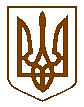 ВИКОНКОМ  КРИВОРІЗЬКОЇ  МІСЬКОЇ  РАДИДЕПАРТАМЕНТ ОСВІТИ І НАУКИН  А  К  А  ЗПро підсумки проведення міських туристсько-краєзнавчих заходів серед учнів і вихованців гуртків закладів загальної середньої та позашкільної освіти у 2019 роціНа виконання наказу департаменту освіти і науки виконкому Криворізької міської ради від 08.01.2019 №6 «Про проведення міських туристсько-краєзнавчих заходів серед учнів і вихованців гуртків закладів загальної середньої та позашкільної освіти», з метою відродження духовності, національної свідомості, любові до рідної країни, розвитку пошуково-дослідницької, екскурсійної діяльності, підвищення рівня фізичної підготовки дітей, на базі закладів освіти у 2019 році серед учнів і вихованців закладів загальної середньої та позашкільної освіти пройшли туристсько-краєзнавчі заходи, до участі у яких долучились 42119 учнів та вихованців від 119 закладів загальної середньої та 11 закладів позашкільної освіти міста. За підсумками проведення міських туристсько-краєзнавчих заходів у 2019 році, на основі підсумкових протоколів заходів (додаток 1) складено відповідну довідку (додаток 2). Проведення даних заходів серед учнівської молоді сприяло популяризації та розвитку спортивного та пішохідного туризму серед учнівської молоді як доступного виду туризму, активного відпочинку й фізичного виховання учнівської молоді.Виходячи з вищезазначеного,НАКАЗУЮ:Нагородити грамотами департаменту освіти і науки виконкому Криворізької міської ради переможців міських туристсько-краєзнавчих заходів серед учнів і вихованців гуртків закладів загальної середньої та позашкільної освіти (додаток 3).Комунальному закладу «Інноваційно-методичний центр» Криворізької міської ради (директор С.Ратєєва, методист Т.Лаліменко) до 10.01.2020 довести до відома керівників та педагогів закладів загальної середньої та позашкільної освіти підсумки міських туристсько-краєзнавчих заходів, проведених у 2019 році.Керівникам закладів загальної середньої та позашкільної освіти:3.1. До 20.01.2020 проаналізувати на нарадах результати участі учнів та вихованців закладів освіти у зазначених туристсько-краєзнавчих заходах.3.2. Створити умови щодо залучення до участі у даних заходах учнів і вихованців гуртків закладів загальної середньої та позашкільної освіти. 										Постійно Відповідальність за виконання даного наказу покласти на головного спеціаліста відділу дошкільної, загальної середньої, позашкільної освіти, виховної роботи та охорони дитинства департаменту освіти і науки виконкому міської ради Г.Мотижинець, контроль – на заступника директора департаменту освіти і науки виконкому міської ради Т.Басову.Директор							Тетяна Кріпак Галина Мотижинець,Тетяна Лаліменко 493 08 95Додаток 1до наказу департаменту освіти і наукивиконкому Криворізької міської радивід   26.12.2019  №339Підсумковий протоколрезультатів ХХІІ міських змагань зі спортивного орієнтування серед учнівської молоді04.04.2019Підсумковий протоколрезультатів міського заочного заходу за підсумками міської туристсько-краєзнавчої акції «Кожному класу по екскурсії» серед учнівської молоді 10.04.2019Підсумковий протоколрезультатів ХІ міських змагань зі спортивного пішохідного  туризму серед учнівської молоді 19.04.2019Підсумковий протоколрезультатів І міської квест-гри «Секрети морського вовка» серед учнівської молоді26.04.2019Підсумковий протоколрезультатів ІІІ міської військово-патріотичної гри «Патріот» серед учнівської молоді 15-16.05.2019Підсумковий протоколрезультатів І міських змагань з техніки водного туризму «Покровська регата» серед учнівської молоді 21.05.2019Підсумковий протоколрезультатів ІІІ міських змагань з техніки велосипедного туризму серед учнівської молоді04.06.2019Підсумковий протоколрезультатів міської патріотичної гри «Котигорошко» для дітей молодшого шкільного віку 07.06.2019Підсумковий протокол міських змагань з паркового орієнтування серед учнівської молоді17.10.2019Підсумковий протокол міського етапу Всеукраїнських змагань зі спортивних туристських походів серед учнівської та студентської молоді08.11.2019Підсумковий протокол результатів міського заочного заходу за підсумками міської туристсько-спортивної акції «Туристична осінь» серед учнівської молоді 12.11.2019Підсумковий протокол результатів міського заочного етапу Всеукраїнського конкурсу на кращу туристсько-краєзнавчу експедицію учнівської молоді з активним способом пересування «Мій рідний край» 22.11.2019Підсумковий протоколміського конкурсу юних екскурсоводів «Кривий Ріг – моє місто»серед учнів закладів загальної середньої та вихованців закладів позашкільної освітиНапрям: Оглядова екскурсія по шкільному музеюНапрям: «Екскурсійний маршрут рідним містом»Додаток 2до наказу департаменту освіти і наукивиконкому Криворізької міської радивід  26.12.2019   №339ДОВІДКАпро підсумки проведення міських туристсько-краєзнавчих заходів серед учнів і вихованців гуртків закладів загальної середньої та позашкільної освіти у 2019 роціПротягом 2019 року для учнів і вихованців гуртків закладів загальної середньої та позашкільної освіти міста були проведені туристсько-краєзнавчі заходи на базі закладів позашкільної освіти: КПНЗ «ЦТКЕУМ Інгулецького району» КМР (директор Ганна Глядченко), КПНЗ «ЦТКЕУМ «Фортуна» КМР (директор Олексій Ланчковський), КПНЗ «ЦТКЕУМ «Вершина» КМР (директор Ігор Чорнобривченко), КПНЗ «ЦТКЕУМ «Меридіан» КМР (директор Вячеслав Гуменюк), КПНЗ «ЦТКЕУМ «Мандрівник» КМР (директор Вікторія Кудлай), КПНЗ «Клуб юних моряків» КМР (директор Юрій Мулявко), КЗПО «Клуб «Юний авіатор» КМР (директор Олександр Клюка).За підсумками проведених заходів у І кварталі 2019 року видано наказ департаменту освіти і науки виконкому Криворізької міської ради від 02.04.2019 №99 «Про підсумки проведення міських туристсько-краєзнавчих заходів серед учнів і вихованців гуртків закладів загальної середньої та позашкільної освіти за І квартал 2019 року».Протягом квітня-грудня 2019 року було проведено 24 масових туристсько-краєзнавчих заходи.04 квітня 2019 року на території Краматорівського лісового масиву Тернівського району відбулися ХХІІ міські змагання зі спортивного орієнтування серед учнівської молоді.У змаганнях брали участь 15 команд закладів освіти міста (11 закладів загальної середньої освіти та 4 заклади позашкільної освіти): Довгинцівський район – КЗШ №108, КПГ; Металургійний район – КЗШ №26, КГ №95; Покровський район – КЗШ №№33, 34, 52, 62, КСШ №71, КПНЗ «ЦТКЕУМ «Фортуна» КМР; Саксаганський район – КПНЗ «ЦТКЕУМ «Мандрівник» КМР; Тернівський район – НВК «ЗНЗ-ТЛ», КПНЗ «ЦТКЕУМ «Меридіан» КМР; Центрально-Міський район – НВК КСШ-ДНЗ, КПНЗ «ЦТКЕУМ «Вершина» КМР. Всього 120 учасників.Змагання проходили згідно з умовами, затвердженими департаментом освіти і науки виконкому Криворізької міської ради. Загальнокомандне місце визначалось за найбільшою сумою балів, набраних усіма учасниками команди.  З 22 березня по 31 березня 2019 року проходила міська туристсько-краєзнавча акція «Кожному класу по екскурсії» серед учнівської молоді закладів освіти міста.У даній акції брали участь всі заклади загальної середньої та позашкільної освіти міста. Всього було залучено 3730 учнів та вихованців закладів освіти міста, які здійснили 215 екскурсій та подорожей: містом – 178 (3074 учасників), Дніпропетровською областю – 9 (201), Україною – 22 (391) та за межі України – 6 (64).10 квітня 2019 року на базі КПНЗ «ЦТКЕУМ «Фортуна» КМР Покровського району відбулося засідання членів журі міського заочного заходу за підсумками міської туристсько-краєзнавчої акції «Кожному класу по екскурсії».У даному заході брали участь 246 учасників з 40 закладів освіти міста (35 закладів загальної середньої освіти та 4 заклади позашкільної освіти), які представили 41 презентацію: Довгинцівський район – КЗШ №№108, 109; Металургійний район – КГ №95; Покровський район – КЗШ №№32, 33, 36, 44, 49, 57, 62, 86, 93, 121, 125, 126, КСШ №71, КПЛ, КПНЗ «ЦТКЕУМ «Фортуна» КМР (2); Саксаганський район – КЗШ №17, 21, 119, 120, КСШ №118, КГ №91, КПНЗ «ЦТКЕУМ «Мандрівник» КМР; Тернівський район – КЗШ №№27, 37, 42, 45, 61, 78, 110, 116, 117, КПНЗ «ЦТКЕУМ «Меридіан» КМР; Центрально-Міський район – КЗШ №29, 85, 123, КЦМГ, КПНЗ «ЦТКЕУМ «Вершина» КМР. Учнями та вихованцями закладів освіти на міський захід було представлено відеофільми та презентації, які вирізнялися цікавим фотоматеріалом, інформаційною довідкою з екскурсійними об’єктами показу на картах під час супроводу-розповідей авторів про здійснені екскурсії та подорожі куточками рідного міста, до музеїв закладів загальної середньої освіти та міста, Україною (м.Одеса, м.Львів, м.Камянець-Подільський, м.Запоріжжя до о.Хортиця, м.Дніпро, м.Київ), а також за межі України (КЗШ №62, КГ №91, КПЛ до Будапешт-Відень-Прага; КСШ №71 – Вроцлав-Дрезден-Амстердам-Берлін; КЗШ №116 – Польша; КЦМГ-Австрія-Чехія-Угорщина). 19 квітня 2019 року на території Широківського лісового масиву Інгулецького району відбулися ХІ міські  змагання зі спортивного пішохідного  туризму серед учнівської молоді.Змагання підготували та провели  працівники КПНЗ «ЦТКЕУМ Інгулецького району» КМР (директор Ганна Глядченко).У змаганнях брали участь 80 учасників у складі 10 команд закладів освіти міста (3 команди закладів загальної середньої освіти та 7 команд закладів позашкільної освіти) з усіх районів міста: Довгинцівський район – КПГ; Інгулецький район – КЗШ №100, КПНЗ «ЦТКЕУМ Інгулецького району» КМР; Покровський район – КПНЗ «ЦТКЕУМ «Фортуна» КМР; Саксаганський район – КНВК №35, КПНЗ «ЦТКЕУМ «Мандрівник» КМР (2); Тернівський район – КПНЗ «ЦТКЕУМ «Меридіан» КМР; Центрально-міський район – КПНЗ «ЦТКЕУМ «Вершина» КМР (2).Змагання передбачали долання  двох дистанцій, під час проходження яких учасники команд з максимальною віддачею демонстрували свою майстерність – швидко долали умовні перешкоди, злагоджено та дружньо діяли в команді, допомагали один одному. Змагання пройшли на високому організаційному рівні, що дало змогу вихованцям туристських гуртків підвищити рівень своєї спортивної майстерності, а туристському активу та педагогам міста покращити суддівську кваліфікацію.26 квітня 2019 року на базі КПНЗ «Клуб юних моряків» КМР Покровського району відбулась I міська квест-гра «Секрети морського вовка» серед учнівської молоді з елементами морської справи. Квест-гру підготували та провели працівники КПНЗ «Клуб юних моряків» КМР Покровського району (директор Юрій Мулявко).На грі були присутні представники війської частини 3011 Національної гвардії України та ансамбль народної творчості «Веселка» КПНЗ «ЦДЮТ «Дивосвіт» КМР.У міські квест-грі брали участь 78 учасників у складі 13 команд закладів освіти (8 команд закладів загальної середньої освіти та 5 команд закладів позашкільної освіти): Довгинцівський район – КЗШ №108, КПНЗ «Клуб «Юний авіатор» КМР; Інгулецький район – КНВК ЗШІ №9; Металургійний район – КЗШ №69 (2), КГ №95; Покровський район – КЗШ №121, КПНЗ «ЦТКЕУМ «Фортуна» КМР; Саксаганський район – КЗШ №120, КПНЗ «ЦТКЕУМ «Мандрівник» КМР; Тернівський район – КПНЗ «ЦТКЕУМ «Меридіан» КМР; Центрально-Міський район – КЗШ №85, КПНЗ «ЦТКЕУМ «Вершина» КМР.Програма гри включала в себе такі етапи: морські вузли, підводне каміння, подай сигнал, шлюпку на воду, відчуй вітер, людина за бортом і рятувальний лабіринт. Під час гри команди вирішували логічні завдання, знайомились з морськими термінами та основними справами справжнього моряка, орієнтувалися на місцевості та виконували багато цікавих завдань.15 та 16 травня 2019 року на території Широківського лісового масиву відбулась ІІІ міська військово-патріотична гра «Патріот» серед учнівської молоді.Змагання підготували та провели  працівники КПНЗ «ЦТКЕУМ Інгулецького району» КМР (директор Ганна Глядченко).15 травня 2019 року у грі серед закладів загальної середньої освіти брали участь 19 команд: Довгинцівський район - КЗШ №108, КПГ; Інгулецький район - КЗШ №№59, 100, 102, 114, 115, КГ №127, КНВК ЗШІ №9; Металургійний район - КЗСШ №4, КЗШ №№15, 26, 69, КГ №95; Покровський район – КПЛ; Саксаганський район - КЗШ №122, КГ №91;  Центрально-Міський район - КЗШ №№8, 29. Всього 150 учасників.16 травня 2019 року у грі серед закладів позашкільної освіти брали участь 5 команд (80 учасників): КПНЗ «Клуб «Юний авіатор» КМР; КПНЗ «ЦТКЕУМ Інгулецького району» КМР; КПНЗ «ЦТКЕУМ «Мандрівник» КМР; КПНЗ «ЦТКЕУМ «Меридіан» КМР; КПНЗ «ЦТКЕУМ «Вершина» КМР та поза заліком 2 команди від Інгулецького району: КПНЗ «ЦТКЕУМ Інгулецького району» КМР та КНВК №9. Етапи гри поєднували демонстрацію інтелектуальної підготовки учасників та їх фізичних навиків. Команди закладів загальної середньої освіти та команди закладів позашкільної освіти боролися за перемогу, змагаючись на 4 дистанціях: «Військово-спортивна естафета», «Стежка розвідника», «Водний десант», «Лісові диверсанти» - вміння орієнтуватися на місцевості, влучно стріляти, переходити мінне поле, розпалювати вогнище в польових умовах, проходити дистанцію по-пластунські, переправлятися по купинам через болото, по паралельним мотузкам та по колоді тощо.Результат команди визначався за сумою балів, набраних на дистанціях та за відрахуванням штрафів. 21 травня 2019 року на Кресівському водосховищі відбулися І міські змагання з техніки водного туризму «Покровська регата» серед учнівської молоді.Змагання підготували та провели працівники КПНЗ «ЦТКЕУМ «Фортуна» КМР. Допомогу в організації безпеки під час проведення змагань надали КЗШ №46, КПНЗ «Клуб юних моряків» КМР, Аварійно-рятувальна мобільна служба рятування на воді. У змаганнях брали участь 9 команд закладів освіти міста (5 команд закладів загальної середньої освіти та 4 команди закладів позашкільної освіти): Довгинцівський район – КЗШ №108, КПГ; Інгулецький район – КНВК ЗШІ №9; Металургійний район – КЗШ №69; Покровський район – КПНЗ «ЦТКЕУМ «Фортуна» КМР; Саксаганський район – КЗШ №68, КПНЗ «ЦТКЕУМ «Мандрівник» КМР; Тернівський район – КПНЗ «ЦТКЕУМ «Меридіан» КМР; Центрально-міський район – КПНЗ «ЦТКЕУМ «Вершина» КМР. Всього 45 учасників.Змагання передбачали долання  двох дистанцій: «Слалом» – коротка гонка з подоланням перешкод; «Спринт» – коротка гонка.Результат команди визначався за найменшою сумою загального часу проходження кожної дистанції та отриманого штрафного часу. Загальний залік визначався за меншою сумою місць на обох дистанціях.04 червня 2019 року на базі КПНЗ «ЦТКЕУМ «Фортуна» КМР відбулися ІІІ міські змагання з техніки велосипедного туризму серед учнівської молоді.Організаторами змагань є департамент освіти і науки виконкому Криворізької міської ради. Змагання підготували та провели працівники КПНЗ «ЦТКЕУМ «Фортуна» КМР. У змаганнях брали участь 9 команд закладів освіти міст (4 команди закладів загальної середньої освіти та 5 команд закладів позашкільної освіти): Металургійний район – КЗШІ №1; Покровський район – КСШ №71, КЗШ №125, КПНЗ «ЦТКЕУМ «Фортуна» КМР; Саксаганський район – КПНЗ «ЦТКЕУМ «Мандрівник» КМР; Тернівський район – КЗШ №117, КПНЗ «ЦТКЕУМ «Меридіан» КМР, КПНЗ «СЮТ Тернівського району» КМР; Центрально-міський район – КПНЗ «ЦТКЕУМ «Вершина» КМР. Всього 36 учасників.Програма змагань передбачала проходження трьох дистанцій: «Фігурне водіння велосипеду», «Велокрос» та «Ралі». Через несприятливі умови програма змагань була скорочена, тому змагання відбулись для закладів позашкільної освіти на дистанціях: «Фігурне водіння велосипеду» та «Велокрос», а для закладів загальної середньої освіти – на дистанції «Фігурне водіння велосипеду».Учасникам необхідно було якнайшвидше подолати всі перешкоди з найменшою кількістю штрафних балів.07 червня 2019 року на території парку імені Федора Мершавцева Центрально-Міського району відбулась міська патріотична гра «Котигорошко» для дітей молодшого шкільного віку. Гру підготували та провели працівники КПНЗ «ЦТКЕУМ «Вершина» КМР (директор Ігор Чорнобривченко).У заході брали участь 5 команд (30 учасників) закладів загальної середньої освіти міста:команда «Соколята» КНВК ЗШІ №9 (керівник С.Д’яков);команда «Котигорошки» КЗШ №63 (керівник А.Цюрюпа);команда «Булат» КЗШ №68 (керівник Т.Кузьменко);команда «Козачата» КЗШ №27 (керівник В.Крикун);команда «Козачата» КЗШ№123 (керівник А.Янієва-Тарасова). Учасники гри продемонстрували свої спортивні і туристичні навички у подоланні спортивних перешкод, показали знання з історії  та традицій українського козацтва під час участі у конкурсах таборування «Січовий курінь», конкурсі-презентації команди «Котигорошко та його друзі» та у змаганні на туристичній смузі перешкод «Козацькі перегони». Проведення даного заходу сприяло відродженню національних традицій українського козацтва, поглибленому вивченню історії та традицій рідного краю, формуванню життєвих компетентностей учнівської молоді. 11 червня 2019 року базі КПНЗ «ЦТКЕУМ Інгулецького району» КМР відбулася військово-патріотична гра «Пластуни» для вихованців  пришкільних таборів закладів освіти міста за підтримки департаменту освіти і науки виконкому Криворізької міської ради та відділу освіти виконкому Інгулецької районної у місті ради, організували і провели працівники КПНЗ «ЦТКЕУМ Інгулецького району» КМР  (директор Ганна Глядченко). У грі брали участь 17 команд закладів освіти міста (15 команд закладів загальної середньої освіти та 2 команди закладів позашкільної освіти): КЗШ №№59, 67, 73, 82,  92, 99, 100, 102, 114, 115, КГ №127, КНВК ЗШІ №9, КПНЗ «ЦТКЕУМ Інгулецького району» КМР, Широківська СШ №1, Карпівська ЗСШО, КЗШ №29 Центрально-міського району та КПНЗ ЦТКЕУМ «Вершина» КМР. Всього 85 учасників. Метою гри було  виховання у юнаків та дівчат глибоких і твердих національно-патріотичних переконань, формування високих морально-психологічних якостей, підготовки молоді до військової служби та захисту своєї Батьківщини. Чотири  години захоплюючої, емоційної боротьби принесли велике спортивне задоволення всім учасникам гри.  Команди позмагались на 3 дистанціях – «Ігри чемпіонів», «Стежка розвідника» та «Військово-спортивна естафета», які включали різноманітні етапи. По завершенню військово-патріотичної гри переможці були нагороджені грамотами департаменту освіти і науки виконкому Криворізької міської ради. З  01 червня 2019 по 31 серпня 2019 року проходила міська туристсько-краєзнавча акція «Літо – вивчаємо ріднокрай», під час якої учні закладів загальної середньої та вихованці закладів позашкільної освіти здійснили екскурсії і походи містом, Дніпропетровською областю та Україною, з метою поглиблення теоретичного матеріалу, отриманого під час вивчення суспільно-гуманітарних, філологічних, природничих предметів. Всього було залучено 18182 учнів та вихованців закладів освіти міста, які здійснили 710 екскурсій та подорожей: містом – 653 (16986 учасників), Дніпропетровською областю – 17 (344), Україною – 32 (673) та за межі України – 8 (179).20 вересня 2019 року на базі КПНЗ «ЦТКЕУМ «Мандрівник» КМР Саксаганського району відбулося засідання членів журі міської туристсько-краєзнавчої акції «Літо – вивчаємо ріднокрай». У даному заході брали участь 20 авторських робіт-презентацій екскурсій та походів учнівської молоді від 19 закладів освіти міста (14 закладів загальної середньої освіти та 5 заклади позашкільної освіти), які представили авторські роботи-презентації екскурсій та походів учнівської молоді: Довгинцівський район – КПГ; Інгулецький район - КНВК ЗШІ №9 (2), КПНЗ «ЦТКЕУМ Інгулецького району» КМР; Металургійний район – КГ №95; Покровський район – КЗШ №93, КПНЗ «ЦТКЕУМ «Фортуна» КМР; Саксаганський район – КЗШ №113, КПНЗ «ЦТКЕУМ «Мандрівник» КМР; Тернівський район – КЗШ №№27, 45, 61, 116, 117, КПНЗ «ЦТКЕУМ «Меридіан» КМР; Центрально-Міський район – КЗШ №№1, 12, 23, КЦМГ Центрально-Міського району, КПНЗ «ЦТКЕУМ «Вершина» КМР. Конкурсні роботи відповідали умовам проведення акції, вирізнялись своєю змістовністю, лаконічністю, цікаво підібраними екскурсійними об’єктами та сюжетними лініями. Для визначення рівня сформованості практичних туристичних навиків учасників екскурсій та походів 26 вересня 2019 року на базі КПНЗ «ЦТКЕУМ «Мандрівник» КМР Саксаганського району відбулася міська квест-гра «Туристичні острови – 2019» у рамках підведення підсумків міської туристсько-краєзнавчої акції «Літо – вивчаємо ріднокрай».У грі брали участь 7 команд закладів освіти міста (учасники акції): КПГ Довгинцівського району,  КПНЗ «ЦТКЕУМ Інгулецького району» КМР Інгулецького району, КЗШ №26 Металургійного району, КПНЗ «ЦТКЕУМ «Фортуна» КМР Покровського району, КПНЗ «ЦТКЕУМ «Мандрівник» КМР Саксаганського району, КПНЗ «ЦТКЕУМ «Меридіан» КМР Тернівського району, КПНЗ «ЦТКЕУМ «Вершина» КМР Центрально-Міського району. Всього 49 учасників.Учасники команд долали етапи: по купинам; через (умовну) річку за допомогою ліан, паралелей; через (умовний) рівчак за допомогою маятника; в’язали вузли; складали рюкзак та спробували свої сили на етапі «Богатир».8 жовтня 2019 року  території Широківського лісового  масиву в Інгулецькому районі відбулися XХІІI міські змагання зі спортивного орієнтування серед учнівської молоді. Підготували та провели змагання працівники КПНЗ «ЦТКЕУМ Інгулецького району» КМР (директор Ганна Глядченко).У змаганнях брали участь 13 команд закладів освіти міста (7 команд закладів загальної середньої освіти та 6 команд закладів позашкільної освіти): Інгулецький район – КПНЗ «ЦТКЕУМ «Інгулецького району» КМР, КЗШ №№100, 102, 115, КНВК №9; Металургійний район – КЗСШ №4, КЗШ №26, КГ №95; Покровський район – КПНЗ «ЦТКЕУМ «Фортуна» КМР, Саксаганський район – КПНЗ «ЦТКЕУМ «Мандрівник» КМР (3); Тернівський район – КПНЗ «ЦТКЕУМ «Меридіан». Всього 230 учасників.Спортсмени змагались в різних вікових групах. Дистанції  долалися за вибором.  переможці визначалися у кожній віковій групі (окремо хлопчики та дівчатка). Результат команди визначався сумою балів членів команди, незалежно від віку та статті. Командний залік проводився окремо для закладів загальної середньої освіти та закладів позашкільної освіти.Змагання відбулись на високому рівні. Оперативно працювали судді змагань, також організаційну допомогу надали КЗШ №№59, 114, 100, 115.11 жовтня 2019 року на території парку «Веселі Терни» Тернівського району відбулася міська патріотична гра «Козацький квест» для учнівської молоді міста. Підготували та провели гру працівники КПНЗ «ЦТКЕУМ «Меридіан» КМР (директор Вячеслав Гуменюк).У даному заході брали участь 13 козацьких роїв закладів освіти міста (6 роїв закладів загальної середньої освіти та 7 роїв закладів позашкільної освіти): Довгинцівський район – КПГ, КПНЗ «ЦДЮТ «Гармонія» КМР; Інгулецький район - КНВК ЗШІ №9; КПНЗ «ЦТКЕУМ Інгулецького району» КМР; Металургійний район – КЗШ №15, КНТМЛ №16; Покровський район – КПНЗ «ЦТКЕУМ «Фортуна» КМР (2); Саксаганський район – КПНЗ «ЦТКЕУМ «Мандрівник» КМР; Тернівський район – 116, КПНЗ «ЦТКЕУМ «Меридіан» КМР; Центрально-Міський район – КЗШ №29, КПНЗ «ЦТКЕУМ «Вершина» КМР. Всього 52 учасника.Всіх учасників гри привітав отаман громадських об’єднань Тернівського району Сергій Яновський. Виконуючи ігрові завдання та долаючи перешкодиза вказаним напрямком, учасники відвідали «Курінь отамана», де отаман Джурівського полку Теревізької паланки січового козацтва Запорізького полковник Володимир Кісліченко та отаман Соколівського куреня генерал-хорунжий Олександр Тішик познайомили  дітей із козацькими клейнодами.Учні та вихованці демонстрували свої уміння та знання на трьох етапах: конкурс «Козацька грамота», конкурс рукописних газет та вікторина «Козацька дума».Під час проходження конкурсу «Козацька грамота» козачата проходили такі етапи: козацькі клейноди, влучний стрілець, купини, магічні квадрати, павутина, козацька кмітливість, курінь отамана, сороконіжка, козацька дума, мишоловка, козацька страва, ліани, Криворіжжя – край козацький.17 жовтня 2019 року на території парку «Шахтарський» Покровського району відбулися міські змагання з паркового орієнтування серед учнівської молоді. Підготували та провели змагання працівники КПНЗ «ЦТКЕУМ «Фортуна» КМР.У змаганнях брали участь 18 команд закладів освіти міста (13 команд закладів загальної середньої освіти та 5 команд закладів позашкільної освіти): Довгинцівський район – КПГ; Інгулецький район – КЗШ №100;  Металлургійний район – КЗШ №№69, 26 (2), КГ №95 (2);  Покровський район – КЗШ №57, 62, КСШ №71, КЗО «Багатопрофільний навчально-реабілітаційний центр «Сузір'я» ДОР, КПНЗ «ЦТКЕУМ «Фортуна» КМР; Саксаганський район – КПНЗ «ЦТКЕУМ «Мандрівник» КМР (2); Тернівський район – НВК «ЗНЗ-ТЛ», КПНЗ «ЦТКЕУМ «Меридіан» КМР; Центрально-Міський район – КЗШ №29, КПНЗ «ЦТКЕУМ «Вершина» КМР. Всього 144 учасників.Змагання проводилися в чотирьох вікових групах. Програма передбачала загальнокомандну естафету за вибором на спринтерській дистанції. За визначений суддями контрольний час, команда мала набрати максимальну кількість очок за проходження контрольних пунктів (КП). Учасники на старті отримували карту з нанесеними КП біля кожного в дужках було зазначена його «вартість» (наприклад 31(1) або 35(3)). Кожному учаснику, необхідно знайти довільну кількість КП, але не менше зазначеної для вікових груп і передати естафету наступному учаснику. До загальнокомандного заліку зараховувались результати всіх учасників команди. Результат визначався сумою очок учасників команди, незалежно від віку та статі, мінус штрафні очки за перевищення контрольного часу (КЧ).Протестів з боку представників команд до ГСК не надходило.18 жовтня 2019 року на базі КПНЗ «ЦТКЕУМ «Фортуна» КМР Покровського району відбувся міський заочний етап Всеукраїнської експедиції учнівської та студентської молоді «Моя Батьківщина – Україна». Підготували та провели конкурс працівники КПНЗ «ЦТКЕУМ «Фортуна» КМР.У даному заході брали участь учні та вихованці 26 закладів освіти міста (19 закладів загальної середньої освіти та 7 закладів позашкільної освіти), які представили на розсуд журі 34 творчі роботи в шести напрямах експедиції: Довгинцівський район – КЗШ №90, КПГ, КПНЗ «ЦДЮТ «Гармонія» КМР; Інгулецький район – КЗШ №№101,102, КПНЗ «ЦТКЕУМ Інгулецького району» КМР (2); Металургійний район – КЗСШ №4, КЗШ №75, КНТМЛ №16 (2), КГ №95; Покровський район – КЗШ №№86, 97, КСШ №71, КПЛ (3), КПНЗ «ЦТКЕУМ «Фортуна» КМР (2); Саксаганський район – КЗШ №№41, 43, КПНЗ «ЦТКЕУМ «Мандрівник» КМР (2); Тернівський район – КЗШ №№45, 61, 78, КПНЗ «ЦТКЕУМ «Меридіан» КМР (2); Центрально-Міський район – КЗШ №№1, 29, КПНЗ «ПДЮТ Центрально-Міського району» КМР, КПНЗ «ЦТКЕУМ «Вершина» КМР (2). Всього 82 учасника.На підставі протоколів оцінювання конкурсних робіт, члени журі відмітили високий рівень підготовки та якісну пошукову роботу учнівської молоді, інформативну наповненість та естетичне оформлення матеріалів, що значним чином підвищило цінність наданих на конкурс пошукових робіт Інгулецького, Металургійного, Покровського, Тернівського та Центрально-Міського районів, якими надано найбільшу кількість робіт у різних напрямах.Найбільш популярними серед юних пошуковців виявились напрями: «Духовна спадщина мого роду» (9 робіт), «Із батьківської криниці» (7 робіт), «З попелу забуття» (6 робіт). У цілому, зазначений захід показав, що значно підвищився інтерес представників учнівської молоді до вивчення історичної та культурної спадщини нашої Батьківщини.Роботи переможців (І місця) направлені для участі в обласному етапі даної експедиції.25 жовтня 2019 року на базі КПНЗ «МПДЮТ «Горицвіт» КМР Покровського району відбувся міський заочний етап обласного туристсько-краєзнавчого конкурсу «Палітра Січеславщини – 2019».Підготували та провели конкурс працівники КПНЗ «МПДЮТ «Горицвіт» КМР (директор Ганна Міланович).У даному конкурсі брали участь учні та вихованці 21 закладу освіти міста (17 закладів загальної середньої освіти та 5 закладів позашкільної освіти), які представили на розсуд журі 22 роботи в чотирьох номінаціях: Довгинцівський район – КЗШ №90; Інгулецький район – КЗШ №102, КПНЗ «ЦТКЕУМ Інгулецького району» КМР; Металургійний район – КГ №95; Покровський район – КЗШ №№36, 86, КПНЗ «ЦТКЕУМ «Фортуна» КМР; Саксаганський район – КЗШ №№14, 68, 120, КНВК №35, КПНЗ «ЦТКЕУМ «Мандрівник» КМР; Тернівський район – КЗШ №№42, 45, 61, 78, 116 (2), 117, КПНЗ «ЦТКЕУМ «Меридіан» КМР; Центрально-Міський район – КЗШ №104, КПНЗ «ЦТКЕУМ «Вершина» КМР. Всього 182 учасників.Найбільшу кількість робіт подано в номінаціях «Дослідження свят, традицій і звичаїв українців Січеславщини» (11 робіт) та «Туристичні маршрути Січеславщиною» (6 робіт).Слід зазначити, що разом із зростанням інтересу учнівської молоді до туристсько-краєзнавчої роботи та рівня виконаних ними робіт, в місті створюються умови для оволодіння учнями і вихованцями практичними навичками пошукової роботи, розширюються напрями краєзнавчих досліджень. Участь в конкурсі сприяє вихованню учнівської молоді на національно-патріотичних традиціях свого народу, залучає педагогів до пошуку, апробації та впровадження в практику роботи сучасних інноваційних форм і методів надання якісної позашкільної освіти.Серед недоліків у деяких матеріалах членами журі було відмічено невірно визначені: об’єкт, предмет дослідження, мета та завдання, на титульних аркушах робіт відсутня назва конкурсу, недостатня інформативна наповненість.08 листопада 2019 року на базі КПНЗ «МПДЮТ «Горицвіт» КМР Покровського району відбулося засідання журі міського заочного етапу Всеукраїнських змагань зі спортивних туристських походів серед учнівської та студентської молоді.Підготували та провели конкурс працівники КПНЗ «МПДЮТ «Горицвіт» КМР (директор Ганна Міланович).У даному заході брали участь 4 заклади освіти міста: Інгулецький район – КНВК ЗШІ №9, КПНЗ «ЦТКЕУМ Інгулецького району» КМР; Саксаганський район – КПНЗ «ЦТКЕУМ «Мандрівник» КМР; Тернівський район – КПНЗ «ЦТКЕУМ «Меридіан» КМР. Всього 44 учасника.Члени журі відмітили якісний зміст та оформлення звітів про походи закладів освіти, які представили: КПНЗ «ЦТКЕУМ Інгулецького району» КМР велосипедний похід ІІІ ступеню складності Дніпропетровською, Миколаївською та Кіровоградською областями; КНВК ЗШІ №9 пішохідний похід ІІІ ступеню складності Миколаївською областю; КПНЗ «ЦТКЕУМ «Мандрівник» КМР велосипедний похід ІІІ категорії складності Львівською, Закарпатською, Івано-Франківською областями; КПНЗ «ЦТКЕУМ «Меридіан» КМР  велосипедний похід ІІІ ступеню складності Дніпропетровською областю.Роботи переможців направлені для участі в обласному етапі даного заходу.12 листопада 2019 року на базі КПНЗ «ЦТКЕУМ «Фортуна» КМР Покровського району відбулося засідання членів журі міського заходу за підсумками міської туристсько-спортивної акції «Туристична осінь».Організаторами акції був департамент освіти і науки виконкому Криворізької міської ради, підготовкою та проведенням займався КПНЗ «ЦТКЕУМ «Фортуна» КМР (директор Олексій Ланчковський).В заході брали участь 17 закладів освіти міста (14 закладів загальної середньої освіти та 3 заклади позашкільної освіти), які представили на розсуд журі 20 презентацій: Довгинцівський район – КЗШ №109; Інгулецький район – КЗШ №№59, 67, 92, КГ №127 (2), КНВК №9 (2); Металургійний район – КЗШ №№7, 15, 26; Покровський район – КЗШ №46, КГ №49, КСШ №71 (2), КПНЗ «ЦТКЕУМ «Фортуна» КМР; Тернівський район – КЗШ №55, 61, КПНЗ «ЦТКЕУМ «Меридіан» КМР; Центрально-Міський район – КПНЗ «ЦТКЕУМ «Вершина» КМР. Всього 184 учасника.На міський захід були представлені мультимедійні презентації походів вихідного дня та по рідному місту (пішохідні, велосипедні та спортивні походи) здійснених учнівською молоддю разом з педагогами закладів освіти міста по рідному місту, регіоном і Україною у період осінніх канікул 2019 року в рамках міської туристсько-спортивної акції «Туристична осінь».За підсумками набраних балів було визначено переможців, які нагороджені грамотами департаменту освіти і науки виконкому Криворізької міської ради.22 листопада 2019 року на базі КПНЗ «ЦТКЕУМ «Меридіан» КМР Тернівського району відбулося засідання членів журі міського заочного етапу Всеукраїнського конкурсу на кращу туристсько-краєзнавчу експедицію учнівської молоді з активним способом пересування «Мій рідний край». Підготували та провели конкурс працівники КПНЗ «ЦТКЕУМ «Меридіан» КМР  (директор Вячеслав Гуменюк).На розгляд журі даного конкурсу було надано 6 звітів пошуково-дослідницьких експедицій від 5 закладів освіти міста: КПНЗ «ЦТКЕУМ Інгулецького району» КМР, КНВК №9 (2), КСШ №118, КПНЗ «ЦТКЕУМ «Мандрівник» КМР, КПНЗ «ЦТКЕУМ «Меридіан» КМР. Всього 48 учасників.На міський конкурс були представлені звіти експедиційних досліджень з історичного та географічного краєзнавства (пішохідних та велосипедних походів), здійснених учнівською молоддю разом з педагогами закладів освіти міста по Дніпропетровській, Запорізькій, Херсонській та Миколаївській областях. Членами журі відмічено в роботах повноту змісту та якість проведення досліджень об’єктів під час проходження експедиційних маршрутів поданих учасниками на даний конкурс: «Погляд на історію» експедиція з історичного краєзнавства велосипедного походу ІІІ ступеню складності здійснена вихованцями КПНЗ «ЦТКЕУМ «Інгулецького району» КМР (керівники Ю.Камінський, Г.Галіченко) по території Широківського району Дніпропетровської області, Володимирівського району Миколаївської області та Високопільського району Херсонської області. Під час експедиції вивчалося заселення території Новобузького району  і її сучасного стану. У даній роботі використані документи й матеріали архіву  Миколаївської області,  Миколаївського-краєзнавчого музею, бібліотечних фондів.«Серед скель козацької слави» експедиція з історичного краєзнавства пішохідного походу ІІІ ступеню складності, здійснена учнями КНВК «Загальноосвітня школа-інтернат І-ІІІ ступенів №9 з посиленою спортивною підготовкою» КМР та вихованцями КПНЗ «ЦТКЕУМ «Інгулецького району» КМР  (керівники Р.Милостивий, С.Кулажко) в районі Бузького Гарду Миколаївської області у межах регіонально-ландшафтного парку «Гранітно-степове Побужжя». Метою експедиції було залучення учнівської молоді до активної краєзнавчої та пошуково-дослідницької роботи з вивченням історико-культурної спадщини українського народу та природного різноманіття рідного краю. Під час своїх досліджень діти вивчали історичні події ХVIII cт. Бугогардівської паланки, останні природні ландшафти часів козаччини, геологічні та гідрологічні об’єкти, рослинний і тваринний світ Гранітно-Степового Побужжя.«У пошуках істини задля безпеки Бузького гарду» експедиція  з географічного краєзнавства пішохідного походу ІІІ ступеню складності, здійснена учнями КНВК «Загальноосвітня школа-інтернат І-ІІІ ступенів №9 з посиленою спортивною підготовкою» КМР та вихованцями КПНЗ «ЦТКЕУМ «Інгулецького району» КМР (керівники Р.Милостивий, С.Кулажко) на території Миколаївської області в межах регіонально-ландшафтного парку «Гранiтно-степове Побужжя». Метою експедиції було дослідити основні загрози, які несуть жителям області дії менеджерів Південно-Української АЕС; виховати почуття особистої  відповідальності за охорону навколишнього середовища.«Нащадки козаків» експедиція з історичного краєзнавства велосипедного походу І категорії складності, здійснена вихованцями гуртка «Гірський туризм» КПНЗ «ЦТКЕУМ «Мандрівник» КМР (керівники Р.Дяченко, А.Педченко), в якій подано повний опис та результати дослідження унікальних об’єктів Запорізької та Дніпропетровської областей з картографічним матеріалом багатоденної експедиції.«Криворізькими полями» експедиція з історичного краєзнавства пішохідного походу ІІ ступеню складності здійснена вихованцями гуртків «Юні туристи-краєзнавці» та «Фольклорно-етнографічне краєзнавство» КПНЗ «ЦТКЕУМ «Меридіан» КМР  (керівники О.Гонтова, С.Кушнір) по Криворізькому району Дніпропетровської області, в якій досліджували виникнення українських сіл на Криворіжжі та заснування і походження в їх назвах слова «поле» (Кам’яне поле, Веселе поле, Високе поле, Зелене поле, Новопілля).Роботи переможців направлені для участі в обласному етапі даної експедиції.Міський конкурс юних екскурсоводів «Кривий Ріг – моє місто» серед учнів закладів загальної середньої та вихованців закладів позашкільної освіти відбувся у два етапи (очний та заочний) на базі КЗПО «Клуб «Юний авіатор» КМР (всього 76 учасників).Підготували та провели конкурс працівники КЗПО «Клуб «Юний авіатор» КМР (директор Олександр Клюка).29 листопада 2019 року на заочний етап міського конкурсу на розсуд членів журі було подано роботи учасників у номінаціях: «Оглядова екскурсія по шкільному музею» 5 робіт від 4 закладів загальної середньої та 1 закладу позашкільної освіти: КЗШ №93, 120, 124, КПЛ, КПНЗ «ПДЮТ Центрально-Міського району» КМР.«Екскурсійний маршрут рідним містом» 12 робіт від 9 закладів загальної середньої і 3 заклади позашкільної освіти: КЗШ №94, КНВК №129 «ГЛАС», КНТМЛ № 16, КЗШ №62, КЗШ №21, КПНЗ «ЦТКЕУМ «Мандрівник» КМР, КЗШ №27, КЗШ №61, КЗШ №117, КПНЗ «ЦТКЕУМ «Меридіан» КМР, КЗШ №123, КПНЗ «ЦТКЕУМ «Вершина» КМР.  05 грудня 2019 року юні екскурсоводи та музеєзнавці презентували свої роботи на очному етапі даного конкурсу за номінаціями:«Оглядова екскурсія по шкільному музею» КЗШ №93, 120, КПНЗ «ПДЮТ Центрально-Міського району» КМР.«Екскурсійний маршрут рідним містом» КНВК №129 «ГЛАС», КНТМЛ №16, КЗШ №62, КПНЗ «ЦТКЕУМ «Мандрівник» КМР, КЗШ №61, КПНЗ «ЦТКЕУМ «Меридіан» КМР, КПНЗ «ЦТКЕУМ «Вершина» КМР.  Переможці конкурсу нагороджені грамотами департаменту освіти і науки виконкому Криворізької міської ради.Популяризації туристсько-краєзнавчої роботи сприяло висвітлення досягнень учнівської молоді та педагогів на сайтах департаменту освіти і науки виконкому Криворізької міської ради, відділів освіти виконкомів районних у місті рад, КЗ «ІМЦ» КМР, у телепередачах ТРК «Рудана», «Перший міський», на Facebook тощо. Додаток 3до наказу департаменту освіти і наукивиконкому Криворізької міської радивід  26.12.2019  №339Переможці міських туристсько-краєзнавчих заходів серед учнів і вихованців гуртків закладів загальної середньої та позашкільної освіти Список переможцівХХІІ міських змагань зі спортивного орієнтування серед учнівської молодіІ місце - КПНЗ «ЦТКЕУМ «Фортуна» КМР (керівник О.Кривошлик).ІІ місце - КСШ №71 (керівник О.Гродікова).ІІІ місце - КПНЗ «ЦТКЕУМ «Мандрівник» КМР (керівник С.Покусай).Список переможцівміського заочного заходу за підсумками міської туристсько-краєзнавчої акції «Кожному класу по екскурсії» Учні 5-А класу КЗШ №108  Довгинцівського району, робота «Як ми зустрічали весну» (керівник О.Рибак).Туманська Діана, вихованка «Пізнаємо рідний край» КЗШ №109 Довгинцівського району, робота «Одеса – перлина біля моря» (керівник А.Давидчук).Учні 5-11 класів КГ №95 Металургійного району, робота «Як гімназисти на канікулах відпочивали» (керівник Н.Приходкова).Левченко Єлизавета, учениця 5-А  класу КЗШ №36 Покровського району, робота «Наука з присмаком шоколаду» (керівник Н.Іваніца).Кучеренко Ілля, Номеровський Іван, Бочаров Владислав, учні 4-В класу КГ №49 Покровського району, робота «Неймовірні пригоди на канікулах учнів 4-В классу» (керівник В.Маляренко).Учні 9-А класу КЗШ №62 Покровського району, робота «Красивий вікенд: Краків,Прага, Відень, Будапешт» (керівник О.Друженкова).Вихованці гуртків КПНЗ «ЦТКЕУМ «Фортуна» КМР Покровського району, робота «Чарівними куточками рідного міста» (керівники Е.Дворчук, О.Кривошлик,  О.Шевчук).Дейнекіна Софія, Мінтей Дарья, учениці 7-Б класу, вихованки гуртка «Екологічне краєзнавство» КЗШ №21 Саксаганського району, робота «Творче Криворіжжя» (керівник Т.Кот).Рябенко Діана, Потапенко Валерія, учениці 10 класу, члени екскурсійної групи «Горизонт» зразкового музею бойової слави КГ №91 Саксаганського району, робота «Вихідні: Будапешт- Відень-Прага» (керівник В.Булгакова).Учні 6-А та 7-А класів КЗШ №120 Саксаганського району, робота «Чарівний Львів» (керівники: Т.Скворцова, Л.Ігнатьєва).Учнівський та педагогічний колективи КЗШ №27 Тернівського району, робота «Кожному класу по екскурсії» (директор І.Куріченко). Журавльов Олександр, учень 7 класу КЗШ №37 Тернівського району, робота «Славне місто Запоріжжя» (керівник Н.Кулікова).Вихованці гуртків та педагогічний колектив КПНЗ «ЦТКЕУМ «Меридіан» КМР Тернівського району, робота «Кожному класу по екскурсії» (директор  В.Гуменюк).Янгулов Олег, учень 6 класу КЦМГ Центрально-Міського району, робота «Ми любимо подорожувати» (керівник О.Поправко).Ковальчук Олександр, учень 8 класу КЗШ №29 Центрально-Міського району, робота «Веселі подорожі» (керівник Н.Черниш).Голуб Анна, учениця 2-А класу КЗШ №85 Центрально-Міського району, робота «Країна масляна» (керівник Ж.Демяненко).Чапленко Яна, Заграєнко Вікторія, учениці 11 класу, Омельченко Анастасія, Орел Маряна, учениці 6-Б класу КЗШ №123 Центрально-Міського району, робота «Весняний челендж «Тravel Тime» (керівник О.Смолінська).Вихованці гуртків та педагогічний колектив КПНЗ «ЦТКЕУМ «Вершина» КМР Центрально-Міського району, робота «Кожному класу по екскурсії» (директор  І.Чорнобривченко).Список переможцівХІ міських  змагань зі спортивного пішохідного  туризму серед учнівської молоді На дистанції «Смуга перешкод особисто-командна»:серед закладів позашкільної освіти:І місце - команда КПНЗ «ЦТКЕУМ Інгулецького району» КМР (тренер С.Чернявський).ІІ місце - команда КПНЗ ЦТКЕУМ «Мандрівник» КМР  -  №1 Саксаганського району  (тренер С.Покусай).ІІІ місце  -  команда КПНЗ ЦТКЕУМ «Мандрівник» КМР  -  №2 Саксаганського району  (тренер С.Покусай).серед закладів загальної середньої освіти:І місце - КЗШ №100  Інгулецького району (тренер Г.Галіченко).ІІ місце - КНВК №35 «Імпульс» Саксаганського району (тренер Р.Дяченко).ІІІ місце - КПГ Довгинцівського району (тренер І.Богоманова).у особистому заліку:І місце - Семенюк Мірям, КПНЗ «ЦТКЕУМ Інгулецького району» КМР.І місце - Кунгурова Анастасія, КПНЗ «ЦТКЕУМ Інгулецького району» КМР.І місце - Корольков Віталій, КПНЗ «ЦТКЕУМ Інгулецького району» КМР.І місце - Красуля Ілля, КПНЗ «ЦТКЕУМ Інгулецького району» КМР.ІІ місце - Куріна Ксенія, КПНЗ ЦТКЕУМ «Мандрівник» КМР Саксаганського району.ІІ місце - ШимченкоАльона, КНВК № 35 «Імпульс» Саксаганського району.ІІ місце - Волошин Назар, КПНЗ «ЦТКЕУМ Інгулецького району» КМР.ІІ місце - Лідзер Кирило, КПНЗ «ЦТКЕУМ Інгулецького району» КМР.ІІІ місце  -  Абраменко Катерина, КПНЗ ЦТКЕУМ «Мандрівник» КМР Саксаганського району.ІІІ місце - Петрушевська Тетяна, КНВК №35 «Імпульс» Саксаганського району.ІІІ місце - Безручко Давід, КПНЗ ЦТКЕУМ «Мандрівник» КМР  Саксаганського району.ІІІ місце - Доманський Денис, КПНЗ «ЦТКЕУМ Інгулецького району» КМР.На дистанції «Смуга перешкод командна»:серед закладів позашкільної освіти:І місце - команда КПНЗ «ЦТКЕУМ Інгулецького району» КМР (тренер С.Чернявський).ІІ місце - команда-1 КПНЗ  ЦТКЕУМ «Вершина» КМР Центрально-міського району (тренер Н.Вєнікова).ІІІ місце - команда КПНЗ ЦТКЕУМ «Фортуна» КМР Покровського району (тренер О.Матіщук).серед закладів загальної середньої освіти:І місце - КЗШ №100  Інгулецького району (тренер Г.Галіченко).ІІ місце - КПГ Довгинцівського району (тренер І.Богоманова).ІІІ місце - КНВК №35 «Імпульс» Саксаганського району (тренер Р.Дяченко).У загальному заліку:серед закладів позашкільної освіти:І місце - команда КПНЗ «ЦТКЕУМ Інгулецького району» КМР (тренер С.Чернявський).ІІ місце - команда  КПНЗ ЦТКЕУМ «Мандрівник» КМР - №1  Саксаганського району  (тренер С.Покусай).ІІІ місце - команда КПНЗ  ЦТКЕУМ «Вершина» КМР - №1 Центрально-міського району (тренер Н.Вєнікова).серед закладів загальної середньої освіти:І місце - КЗШ № 100  Інгулецького району (тренер Г.Галіченко).ІІ місце - КПГ Довгинцівського району (тренер І.Богоманова).ІІІ місце - КНВК № 35 «Імпульс» Саксаганського району (тренер Р.Дяченко).Список переможців I міської квест-гри «Секрети морського вовка» серед учнівської молоді на етапах:«Морські вузли»:І місце - КГ №95 (тренер О.Дружков).ІІ місце - КЗШ №69 (1) (тренер С.Бережний).ІІІ місце - КЗШ №120 (тренер А.Лешенко).«Підводне каміння»:І місце - КЗШ №121 (тренер М.Бабенко).ІІ місце - КЗШ №108 (тренер Ю.Косован).ІІІ місце - КЗШ №69 (2) (тренер М.Григоренко).«Подай сигнал»:І місце - КПНЗ «ЦТКЕУМ «Фортуна» КМР (тренер О.Кривошлик).ІІ місце - КПНЗ «Клуб «Юний авіатор» КМР (тренер А.Кавунов).ІІІ місце - КГ №95 (тренер І.Дружков).«Шлюпку на воду»:І місце - КЗШ №121 (тренер М.Бабенко).ІІ місце - КЗШ №69 (1) (тренер С.Бережний).ІІІ місце - КЗШ №108 (тренер Ю.Косован).«Відчуй вітер»:І місце - КЗШ №108 (тренер Ю.Косован).ІІ місце - КПНЗ «ЦТКЕУМ «Фортуна» КМР (тренер О.Кривошлик).ІІІ місце - КПНЗ «Клуб «Юний авіатор» КМР (тренер А.Кавунов).«Людина за бортом»:І місце - КПНЗ «Клуб «Юний авіатор» КМР (тренер А.Кавунов).ІІ місце - КЗШ №108 (тренер Ю.Косован).ІІІ місце - КЗШ №121 (тренер М.Бабенко).«Рятувальний лабіринт»:І місце - КЗШ №120 (тренер А.Лешенко).ІІ місце - КПНЗ «ЦТКЕУМ «Фортуна» КМР (тренер О.Кривошлик).ІІІ місце - КЗШ №108 (тренер Ю.Косован).У загальному заліку:І місце - КЗШ №108 (тренер Ю.Косован).ІІ місце - КПНЗ «ЦТКЕУМ «Фортуна» КМР (тренер О.Кривошлик).ІІІ місце - КЗШ№121 (тренер М.Бабенко).ІІІ місце - КПНЗ «Клуб «Юний авіатор» КМР (тренер А.Кавунов).Список переможцівІІІ міської військово-патріотичної гри «Патріот» серед учнівської молоді У загальному заліку:серед закладів загальної середньої освіти:І місце - КНВК №9 (тренер Р.Милостивий).ІІ місце - КЗШ №115 (тренер В.Вінівітін).ІІІ місце - КПГ (тренер І.Богоманова).серед закладів позашкільної освіти:І місце - КПНЗ «ЦТКЕУМ Інгулецького району» КМР (тренер С.Чернявський).ІІ місце - КПНЗ «ЦТКЕУМ «Вершина» КМР (тренер А.Янієва-Тарасова).ІІІ місце - КПНЗ «ЦТКЕУМ «Меридіан» КМР (тренер О.Рєзвова).Список переможцівІ міських змагань з техніки водного туризму «Покровська регата» серед учнівської молодіІ місце - КПНЗ «ЦТКЕУМ «Фортуна» КМР (керівник О.Кривошлик).ІІ місце - КНВК ЗШІ №9 (керівник С.Кулажко).ІІІ місце - КЗШ №68 (керівник С.Покусай).Список переможцівІІІ міських змагань з техніки велосипедного туризму серед учнівської молодіУ загальному заліку:серед закладів позашкільної освіти:І місце - команда КПНЗ «ЦТКЕУМ «Меридіан» КМР (тренер Я.Волков).ІІ місце - команда КПНЗ «ЦТКЕУМ «Фортуна» КМР (тренер О.Кривошлик).ІІІ місце - команда КПНЗ «ЦТКЕУМ «Вершина» КМР (тренер Г.Чорнобривченко).серед закладів загальної середньої освіти:І місце - команда КЗШ №125 (тренер С.Додока);ІІ місце - команда КСШ №71 (тренер О.Гродікова);ІІІ місце - команда КЗШ №117 (тренер К.Перуняк).Список переможцівміської патріотичної гри «Котигорошко» для дітей молодшого шкільного віку у номінаціях:«Січовий курінь»-таборування:І місце - команда «Соколята» КНВК КЗШІ №9 (керівник С.Д’яков).ІІ місце - команда «Козачата» КЗШ№123 (керівник А.Янієва-Тарасова).ІІ місце - команда «Булат» КЗШ №68 (керівник Т.Кузьменко).ІІІ місце - команда «Козачата» КЗШ №27 (керівник В.Крикун).ІІІ місце - команда «Котигорошки» КЗШ №63 (керівник А.Цюрюпа).«Котигорошко та його друзі»-конкурс презентація команди»:І місце - команда «Козачата» КЗШ№123 (керівник А.Янієва-Тарасова).І місце - команда «Соколята» КНВК КЗШІ №9 (керівник С.Д’яков).ІІ місце - команда «Козачата» КЗШ №27 (керівник В.Крикун).ІІ місце - команда «Булат» КЗШ №68 (керівник Т.Кузьменко).ІІІ місце - команда «Котигорошки» КЗШ №63 (керівник А.Цюрюпа).«Козацькі перегони»:І місце - команда «Козачата» КЗШ№123 (керівник А.Янієва-Тарасова).ІІ місце - команда «Козачата» КЗШ №27 (керівник В.Крикун).ІІІ місце - команда «Соколята» КНВК КЗШІ №9 (керівник С.Д’яков).У  загальному заліку переможцями визнано:І місце - команда «Козачата» КЗШ№123 (керівник А.Янієва-Тарасова).ІІ місце - команда «Соколята» КНВК КЗШІ №9 (керівник С.Д’яков).ІІІ місце - команда «Козачата» КЗШ №27 (керівник В.Крикун).Список переможцівміської військово-патріотичної гри «Пластуни» для вихованців пришкільних таборів закладів загальної середньої освітиІ місце – КЗШ  №100 (керівник І.Коваль).І місце – КНВК ЗШІ №9 (керівник С.Кулажко).ІІ місце – КЗШ №102 (керівник О.Сербіна).ІІ місце – КЗШ № 29 (керівник О.Янголова).ІІІ місце – КПНЗ «ЦТКЕУМ Інгулецького району» КМР (керівник Г.Галіченко). ІІІ місце – КПНЗ ЦТКЕУМ «Вершина» КМР (керівник О.Яковенко).Список переможцівміської туристсько-краєзнавчої акції «Літо – вивчаємо ріднокрай» у  номінаціях:«Краща організація туристсько-краєзнавчої роботи в дитячому таборі з денним перебуванням»:колектив учнів КЗШ №113 (керівник О.Карибіна).колектив учнів КЗШ №1 (керівник В.Марініч).«Краща організація водного походу»:колектив учнів КНВК ЗШІ №9 (керівники Р.Милостивий, С.Калужко).«Краща експедиція ріднокраєм»:колектив вихованців КПНЗ «ЦТКЕУМ «Фортуна» КМР (керівник О.Кривошлик).«Краща організація пішохідного походу»:колектив вихованців КПНЗ «ЦТКЕУМ «Меридіан» КМР  (керівник С.Кушнір).«Краща організація велосипедного походу»:колектив вихованців КПНЗ «ЦТКЕУМ «Мандрівник» КМР (керівник А.Педченко).  «Краща організація туристичних походів»:колектив вихованців КПНЗ «ЦТКЕУМ «Вершина» КМР (керівник А.Янієва-Тарасова).«Краща організація екскурсійної роботи»:колектив учнів Криворізької педагогічної гімназії (керівник Ю.Табакіна).«Краща організація транспортної екскурсії»:колектив учнів КЗШ №116 (керівники В.Степаніщева, І.Долгунова, О.Козарик).«Краща організація туристсько-краєзнавчої роботи»:колектив вихованців КПНЗ «ЦТКЕУМ Інгулецького району» КМР (керівник Р.Милостивий).Список переможцівміської квест-гри «Туристичні острови – 2019» за підсумками міської туристсько-краєзнавчої акції «Літо – вивчаємо ріднокрай» у  номінаціях:«Найвідважніші туристи - 2019»:команда КПНЗ «ЦТКЕУМ «Мандрівник» КМР (керівник А.Педченко). «Найспритніші туристи - 2019»:  команда КПНЗ «ЦТКЕУМ «Меридіан» КМР (керівник В.Черниш).«Найсміливіші туристи - 2019»:команда КПНЗ «ЦТКЕУМ «Вершина» КМР (керівник Г.Чорнобривченко).«Найкмітливіші туристи - 2019»: команда КЗШ №26 (керівник А.Кринична).«Найактивніші туристи - 2019»:команда Криворізької педагогічної гімназії (керівник І.Богоманова).      «Найрозумніші туристи - 2019»:команда КПНЗ «ЦТКЕУМ Інгулецького району» КМР (керівник С.Кулажко).«Найдружніші туристи - 2019»:команду КПНЗ «ЦТКЕУМ «Фортуна» КМР (керівник Е.Дворчук).Список переможцівХХІІІ міських змагань зі спортивного орієнтування серед учнівської молодіУ загальному заліку:серед закладів позашкільної освіти:І місце - КПНЗ «ЦТКЕУМ Інгулецького району» КМР (тренер С.Чернявський).ІІ місце - КПНЗ «ЦТКЕУМ «Фортуна» КМР Покровського району  (тренер Е.Дворчук).ІІІ  місце - КПНЗ «ЦТКЕУМ «Мандрівник» КМР - №1 Саксаганського району (тренер С.Покусай).серед закладів загальної середньої освіти:І місце - КЗШ №100 (тренер А.Канцер).ІІ місце - КГ №95 Металургійного району (тренер І.Дружков).ІІІ  місце - КЗШ №102 Інгулецького району (тренер Т. Вознюк).У особистому заліку:вікова група Ж-10:І місце - Сахарчук Валерія,  КЗШ №100 Інгулецького району.ІІ місце - Моісєєнко Анастасія, КЗШ №102 Інгулецького району.ІІІ місце - Бузулан Ангеліна, гурток «Спортивний туризм»-№2 КПНЗ «ЦТКЕУМ «Мандрівник» Саксаганського району.вікова група Ч-10:І місце - Назіма Артем, КЗШ №102 Інгулецького району.ІІ місце - Лісовий Микита, КНВК ЗШІ №9 Інгулецького району.ІІ місце - Клєтний Костянтин, КЗШ №26 Металургійного району.вікова група Ж-12:І місце - Пінчук Поліна, КГ №95 Металургійного  району.ІІ місце - Веденкова Дарина,  КЗШ №102 Інгулецького району.ІІІ місце - Гоголєва Єлизавета, гурток «Велотуризм» КПНЗ ЦТКЕУМ «Мандрівник» Саксаганського району.вікова група Ч-12:І місце - Семенов Владислав, КПНЗ  «ЦТКЕУМ  «Фортуна» КМР Покровського району.ІІ місце - Марікуца Артем, КЗСШІ № 4 Металургійного району.ІІІ місце - Лідзер Кирило,  КПНЗ «ЦТКЕУМ Інгулецького району» КМР.вікова група Ж-14:І місце -  Степанченко Діана, КПНЗ «ЦТКЕУМ Інгулецького району» КМР.ІІ місце - Кунгурова Анастасія, КПНЗ «ЦТКЕУМ Інгулецького району» КМР.ІІІ місце - Абраменко Катерина, гурток Спортивний туризм»-№1 КПНЗ «ЦТКЕУМ «Мандрівник» Саксаганського району.вікова група Ч-14:І місце - Кваша Владислав, КПНЗ «ЦТКЕУМ Інгулецького району» КМР.ІІ місце - Волошин Назар, КПНЗ «ЦТКЕУМ Інгулецького району» КМР.ІІІ місце - Красуля Ілля, КПНЗ «ЦТКЕУМ Інгулецького району» КМР.вікова група Ж-16:І місце - Семенюк Мірям, КПНЗ «ЦТКЕУМ Інгулецького району» КМР.ІІ місце - Турлак Аліна, КЗШ №102 Інгулецького району.ІІІ місце - Устименко Ольга, КПНЗ  «ЦТКЕУМ  «Фортуна» КМР Покровського району.вікова група Ч-16:І місце - Тігнян Іван, КГ №95 Металургійного району.ІІ місце - Бєляк Єгор, гурток «Велотуризм» КПНЗ ЦТКЕУМ «Мандрівник» Саксаганського району.ІІІ місце - Коноваленко Олександр, КЗШ №102 Інгулецького  району.вікова група Ж-18:І місце -  Остапенко Аліна, КПНЗ «ЦТКЕУМ Інгулецького району» КМР.ІІ місце - Шостак Тетяна, гурток Спортивний туризм»-№1 КПНЗ ЦТКЕУМ «Мандрівник» Саксаганського району.ІІІ місце - Адамчук Анна, КПНЗ  «ЦТКЕУМ  «Фортуна» КМР Покровського району.вікова група Ч-18:І місце - Сергєєв Олександр, КЗШ №100 Інгулецького району.ІІ місце - Рибак Анатолій, гурток «Велотуризм» КПНЗ «ЦТКЕУМ «Мандрівник» Саксаганського району.ІІІ місце - Бондарець Яків, КГ №95 Металургійного району.Список переможцівміської патріотичної гри «Козацький квест» серед учнівської молоді у номінаціях:«Сила у єдності»:  команда КПНЗ «ЦТКЕУМ «Меридіан» КМР (керівник Т.Пехтерева). «Молодецький гарт»:команда КЗШ №15 (керівник Д.Вілько). «Влучний стрілець»: команда КЗШ №116 (керівник І.Махалкіна).«Мужність та звитяга»: команда КНВК ЗШІ №9 (керівник М.Колесник).«Козацька кмітливість»:команда КПНЗ «ЦТКЕУМ Інгулецького району» КМР (керівник С.Кулажко).«Український колорит»:команда КЗШ № 29 (керівник О.Янгулова).«Майстри пера»:команда КНТМЛ №16 (керівник В.Грязнова).«Найспритніші»:команда КПНЗ «ЦТКЕУМ «Вершина» КМР (керівник Н.Вєнікова).«Найкращі відуни»:команда КПНЗ «ЦТКЕУМ «Мандрівник» КМР (керівник С.Покусай).«Спритні та умілі»:команда КПНЗ «ЦДЮТ «Гармонія» КМР (керівник Л.Святенко).«Сильні духом»:команда КПНЗ «ЦТКЕУМ «Фортуна» КМР (керівник О.Шевчук).«Молодецький гарт»: команда КПНЗ «ЦТКЕУМ «Фортуна» КМР (керівник І.Ярошенко).«Ми - роду козацького діти»: команда КПГ Довгинцівського району (керівник І.Богоманова).Список переможцівміських змагань з паркового орієнтування серед учнівської молодіУ загальному заліку:серед позашкільних навчальних закладів:І місце - команда КПНЗ «ЦТКЕУМ «Фортуна» КМР (тренер Е.Дворчук). ІІ місце - команда КПНЗ «ЦТКЕУМ «Мандрівник» КМР  СТ-2 (тренер С.Покусай).ІІІ місце - команда КПНЗ «ЦТКЕУМ «Мандрівник» КМР СТ-1 (тренер С.Покусай). серед загальноосвітніх навчальних закладів:І місце - команда КГ №95 «Гринвіч» - 1 (тренер І.Дружков).ІІ місце - команда КЗШ №62 (тренер М.Воронін).ІІІ місце - команда КЗШ №57 (тренер В.Рудоман).Список переможцівміського заочного етапу Всеукраїнської експедиції учнівської та студентської молоді «Моя Батьківщина – Україна» у напрямах:«Духовна спадщина мого роду»І  місце Бондарчук Юлія, Тимченко Дар’я, Намикіна Тетяна, Лісова Анастасія, Подмурний Іван, Кравчук Данило, виховнці гуртка «Літературне краєзнавство» КПНЗ «ЦТКЕУМ Інгулецького району» КМР, робота «Література рідного краю. Забуті імена. Творчий портрет Топольницького Миколи Макаровича» (керівник Т.Прохорович).Гришко Анна, Хортікова Валерія, Радько Вероніка, учні 11-А класу та вихованці гуртка «Дивосвіт» КГ №95 Металургійного району, робота «Зразки монументального мистецтва Георгія Хрієнка у Кривому Розі» (керівник О.Трофименко).Палій Олександр, учень 7 класу КЗШ №86 Покровського району, робота «Петриківський дивоцвіт» (керівник Т.Палій).Остання Софія, учениця 9-А класу КЗШ №43 Саксаганського району, робота «Історія виникнення та сьогодення Криворізького історико-краєзнавчого музею» (керівник Ю.Логінова).Цвітенко Микита, учень 6-А класу КЗШ№1 Центрально-Міського району, робота «Дивовижна історія Покровської церкви» (керівник М.Хоменко).ІІ місцеВінтоняк Ніна, учениця 11 класу КНТМЛ №16 Металургійного району, робота «Історія Кривого Рогу через призму творчості скульптора Олександра Васякіна» (керівник В.Грязнова).Боднар Дана, учениця 10 класу КНТМЛ №16 Металургійного району, робота «Розвиток української етно-художньої культури в контексті сучасних модних тенденцій Криворіжжя» (керівник Н.Авраменко).Ганець Карина, учениця 11-класу КПЛ Покровського району, робота «Велика маленька родина» (керівник О.Калінкіна).Кендиш Анастасія, учениця 11 класу КСШ №71 Покровського району, робота «Соціально-філософський аналіз ментальності українців» (керівник О.Гродікова).«Козацькому роду нема переводу»І місцеСтефурак Олександра, Ніколаєв Ярослав, Шаламова Аліна, Черниш Єлизавета, учні КЗШ №101 Інгулецького району, робота «Україна – козацька мати» (керівники О.Діхтяренко, І.Бєлікчі-Капустинська).Печенівська Софія, учениця 9-Б класу КЗШ №97 Покровського району, робота «Козацтво – історія нашого минулого» (керівник В.Буянова).Цікало Владислав, Жанталай Артем, вихованці гуртка «Сокіл-Джура» КПНЗ «ЦТКЕУМ «Мандрівник» КМР Саксаганського району, робота «Сім днів у козацькому регіоні» (керівники В.Кудлай, О.Кучеренко).ІІ місцеВихованці гуртка «Юні екскурсоводи» КПНЗ «ЦТКЕУМ «Вершина» КМР Центрально-Міського району, робота «Козацька кухня, та її відмінності на Криворіжжі» (керівник О.Яковенко).«Із батьківської криниці»І місцеПошукова група гуртка «Народні витоки», учні 7-В класу КЗШ №90 Довгинцівського району, робота «Живий вертеп» (керівник Н.Сорочинська).Сербул Анастасія, учениця 11 класу КЗШ №75 Металургійного району, робота «Від творчого педагога талановитим вихованцям. Історія створення та розвитку НХК АНТ «Райдуга» (керівник А.Сербул).Сатановська Вероніка, Базовіна Олександра, вихованці гуртка «Юні туристи-краєзнавці» та Годорожа Лев, Кашель Мирослава, вихованці гуртка «Історичне краєзнавство» КПНЗ «ЦТКЕУМ «Фортуна» КМР  Покровського району, робота «Історичне минуле острова Хортиця: слов’янські обряди та традиції» (керівники О.Шевчук, І.Ярошенко).Оводенко Анна, учениця 10-Б класу КЗШ №41 Саксаганського району, робота «Символ води: минуле і сучасне» (керівник В.Бондар).Соколенко Марина, учениця 11-А класу КЗШ №45 Тернівського району, робота «Сімейна обрядовість» (керівник Т.Кожуріна).ІІ місцеЯнек Сакаль, вихованець гуртка «Бабусина скринька» КПНЗ «ЦДЮТ «Гармонія» КМР Довгинцівського району, робота «Весільний обряд» (керівник Л.Святенко).«З попелу забуття»І місцеРезанович Данило, учень 9-Б класу КПГ Довгинцівського району, робота «Спогади дітей як джерело до вивчення історії повсякдення в роки Другої світової війни» (керівники А.Манько, Н.Барабаш).Кліщенко Мілана, Платонова Мілана, учениці 11-А класу КЗСШ №4 Металургійного району, робота «Так почалася моя війна» (Повний кавалер нагрудного знаку «За заслуги перед містом» Надія Григорівна Сагайдак) (керівник Я.Ісаєв).Мірошнікова Катерина, учениця 11 класу КПЛ Покровського району, робота «Суворі уроки Чорнобиля: історія та сучасність» (керівник Л.Мірченко).Соломка Вікторія, Ошека Елеонора, учениці 9 класу КЗШ №78 Тернівського району, робота «Чорні Запорожці. Час борців, час героїв, час воїнів» (керівник В.Стребкова).ІІ місцеФедюк Назарій, вихованець гуртка «Історичне краєзнавство» КПНЗ «ЦТКЕУМ «Меридіан» КМР Тернівського району, робота «Проблеми створення та перші кроки національних військових формувань в часи української революції початку ХХ ст.» (керівник В.Гуменюк).Картошкіна Альона, Бобров Олександр, учені 9 класу та  Табала Вікторія,учениця 8 класу КЗШ №29 Центрально-Міського району, робота «Пам’ять торкає тривожну струну» (керівник Н.Черниш).«Геологічними стежками України»І місцеСамойленко Вероніка, Бичкова Анна, учениці 8-Б класу КЗШ №102 Інгулецького району, робота «Оптимізація методів вирощування кристалів» (керівники Т.Вознюк, В.Харитонов).Мирошниченко Дар’я, Устименко Ольга, Сатановська Вероніка, вихованці гуртка «Спортивне орієнтування» КПНЗ «ЦТКЕУМ «Фортуна» КМР  Покровського району, робота «Унікальні техногенні ландшафти м.Кривого Рогу» (керівники Е.Дворчук, Г.Кононенко).Ткаченко Марія, Шатохіна Надія, вихованці гуртка «Юні туристи-краєзнавці» КПНЗ «ЦТКЕУМ «Меридіан» КМР Тернівського району, робота «Криворізькі родовища тигрового ока. Властивості і перспективи» (керівник Т.Пехтерева).Вихованці гуртків геолого-краєзнавчого гуртка «Топаз» та «Геологічнке краєзнавство» КПНЗ «ПДЮТ Центрально-Міського району» КМР, робота «Радонові скарби Криворіжжя» (керівники О.Лихман, С.Мініна). «Географія рідного краю»І місцеКунгурова Софія, Семенюк Мірям, вихованці гуртків «Краєзнавство рідного краю» та «Юні судді» КПНЗ «ЦТКЕУМ Інгулецького району» КМР, робота «Первоцвіти промислового Криворіжжя» (керівники Г.Глядченко, І.Юношева).Чопик Альбіна, учениця 10 класу КПЛ Покровського району, робота «Оцінка екологічного стану середовища Покровського району за допомогою лишайників» (керівник Н.Боданіна).Коваленко Костянтин, учень 11 класу КЗШ №61 Тернівського району, робота «Динаміка суховіїв та заморозків на території Криворіжжя» (керівник А.Топчій).Прохорчук  Дмитро, Нужна Юлія, вихованці гуртка «Туристсько-краєзнавчий гурток» та Пінькало Ольга, Павшенко Юлія, вихованці гуртка «Туристське багаборство» КПНЗ ЦТКЕУМ «Вершина» КМР Центрально-Міського району, робота «Парниковий ефект - техногенна проблема Криворіжжя» (керівники Л.Попова, А.Янієва-Тарасова).Список переможців міського заочного етапу обласного туристсько-краєзнавчого конкурсу «Палітра Січеславщини – 2019» у номінаціях: «Туристичні маршрути Січеславщиною» (геотуризм та зелений туризм)Волошин Назар, Семенюк Мір’ям, Кунгурова Софія вихованці гуртків КПНЗ «ЦТКЕУМ Інгулецького району» КМР, робота «Чарівна подорож Криворізьким краєм» (керівники Г.Глядченко, І.Юношева, С.Чернявський).Дятел Данило, учень 9-А класу КЗШ №14 Саксаганського району, робота «Екскурсія до Криворізького Ботанічного саду» (керівник К.Яшина).Ряских Марія, Філонова Уляна, учениці 9-А класу КЗШ № 117 Тернівського району, робота «Село Широке. Минуле та сучасне» (керівники Д.Данилко, В.Ткаченко).«Дослідження свят, традицій і звичаїв українців Січеславщини»Вихованці гуртка «Народні витоки» КЗШ №90 Довгинцівського району, робота «Обряд закосичення» (керівник Н.Сорочинська.Бондарчук Юлія, учениця 10 класу КЗШ №102 Інгулецького району, робота «Фольклорні традиції вінкоплетіння й сучасні особливості побутування вінка на криворіжжі» (керівник С.Григоренко).Гришко Анна, Хортікова Валерія, Радько Вероніка, учні 11-А класу, вихованці гуртка «Дивосвіт» КГ №95 Металургійного району, робота «Ярмарок як різновид торгу і благодійна акція на Придніпров’ї, зокрема на Криворіжжі» (керівник О.Трофименко). Юдинцева Марія, учениця 9 класу КЗШ № 86 Покровського району, робота «Свято Івана Купала» (керівник Т.Палій). Кашель Мирослава, Бондаренко Надія, вихованці гуртка «Історичне краєзнавство»  КПНЗ «ЦТКЕУМ «Фортуна» КМР Покровського району, робота «Колодія відзначаємо-Весну зустрічаємо» (керівник О.Шевчук). Грешнікова Валерія, Корнєва Стефанія, Панасюк Діана, учениці КЗШ №42 Тернівського району, робота «Андрієвськкі вечорниці» (керівник Г.Цицик).Мігаль Марія, Пасека Марина, вихованки гуртка «Фольклорно-етнографічне краєзнавство» КПНЗ «ЦТКЕУМ «Меридіан» КМР Тернівського району, робота «Криворізькі хрестини» (керівник С.Кушнір).Русіна Вероніка, Басіста Марія, Покришка Анна, учениці 7 класу КЗШ №104 Центрально-Міського району, робота «Я візьму той рушник, простелю, наче долю…» (керівник Ю.Василиненко).Вихованці гуртка «Юні екскурсоводи» КПНЗ «ЦТКЕУМ «Вершина» КМР  Центрально-Міського району, робота «Гей, на Івана, гей, на Купала …» (керівник О.Яковенко).«Мій внесок у перемогу України»Шостя Володимир, учень 5-А класу КЗШ №36 Покровського району, робота «Зерно добра живе в серцях» (керівники І.Курятникова, Н.Іваніца).Авторський колектив КПНЗ «ЦТКЕУМ «Мандрівник» КМР Саксаганського району: В.Кудлай, директор; Р.Дяченко, заступник директора з НВР; Антоненко Катерина, вихованка гуртка «Гірський туризм», робота «Про славу козацьку сьогодні згадаймо…».Соломка Вікторія, Ошека Ельвіра, Буртова Анастасія, учні КЗШ №78 Тернівського району, робота «Волонтерство – це поклик душі» (керівник В.Стребкова).«Україна – це Європа»Нєдєлька Аліна, учениця 7-Б КЗШ №116 Тернівського району, робота «Культурологічні зв’язки українців з народами Європи» (керівник Л.Комарова).Список переможців міського заочного етапу Всеукраїнських змагань зі спортивних туристських походів серед учнівської та студентської молодікоманда КПНЗ «ЦТКЕУМ Інгулецького району» КМР велосипедний похід ІІІ ступеню складності Дніпропетровською, Миколаївською та Кіровоградською областями (керівники походу Ю.Камінський, Г.Галіченко); команда КНВК ЗШІ №9 пішохідний похід ІІІ ступеню складності Миколаївською областю (керівники походу Р.Милостивий, С.Кулажко); команда КПНЗ «ЦТКЕУМ «Мандрівник» КМР велосипедний похід ІІІ категорії складності Львівською, Закарпатською, Івано-Франківською областями (керівник походу А.Педченко); КПНЗ «ЦТКЕУМ «Меридіан» КМР велосипедний похід ІІІ ступеню складності Дніпропетровською областю (керівник походу Я.Волков).Список переможців міського заходу за підсумками участі у міській туристсько-спортивній акції «Туристична осінь» І  місцеЄрмакова Марія, учениця 6 класу КЗШ №109 Довгинцівського району, робота «Мальовничі скелі МОДРу» (керівники А.Давидчук, В.Дегтяр).Красько Варвара, учениця 9-А класу; Бай Альбіна, учениця 9-Б класу; Яценко Катерина, учениця 6-А класу; Коржовська Кіра, учениця 5-Б класу КЗШ №59 Інгулецького району, робота «Родзинки подорожей дивовижною Україною» (керівники О.Сільчук, О.Григорович, Н.Коробова, Т.Коськовецька).Ваколюк Софія, учениця 7 класу; Дьяконова Анастасія, учениця 6 класу КНВК ЗШІ №9 Інгулецького району та вихованці КПНЗ «ЦТКЕУМ Інгулецького району» КМР, робота «Карачунівська осінь» (керівники С.Кулажко. Р.Милостивий).Щербак Іван, учень 6 класу КЗШ №7 Металургійного району, робота «Я люблю Дніпро» (керівник О.Щербак).Матвеєва Діана, Матвеєва Яна, Гриценко Еліна, учениці 9-Б класу; Савицький Олексій, учень 5-А класу КСШ №71 Покровського району, робота «Умань – краса, що постала з любові» (керівники К.Кірюха, С.Матвєєва).Вихованці гуртка «Пішохідний туризм» КПНЗ «ЦТКЕУМ «Фортуна» КМР Покровського району, робота «Скелі МОДРу – Криворізькі Карпати» (керівник О.Кривошлик).Думяк Михайло, Бришаєва Василина, Цуман Софія, вихованці гуртка «Краєзнавці-екскурсоводи» КПНЗ «ЦТКЕУМ «Меридіан» КМР  Тернівського району, робота «До витоків історії маєтку пана Харіна» (керівник А.Бондарчук).Устенко Ірина, Григоренко Валерія, вихованки гуртка «Туристське багатоборство» та «Географічне краєзнавство» КПНЗ «ЦТКЕУМ «Вершина» КМР Центрально-Міського району. робота «В ритмі осені», (керівники А.Янієва-Тарасова, О.Шпілєвая).ІІ місцеТуник Максим, Толмачова Мар’я, учні КЗШ №92 Інгулецького району, робота «Осіння мелодика дитячої душі» (керівник Д.Стрілок).Єкаєв Роман, учень 10 класу; Тарасова Олександра, учениця 11-А класу КЗШ №15 Металургійного району, робота «Осінній Харків» (керівник К.Ткачук).Шурек Анна, Слободянюк Тетяна, учениці 7 класу КЗШ №46 Покровського району, робота «Перлини західної України» (керівник Н.Жовнір).ІІІ місцеБібік Кароліна, учениця 5-А класу; Овчарук Максим, учень 5-Б класу КЗШ №26 Металургійного району, робота «Подорож до Дендропарку» (керівники А.Кринична, Ю.Федорчук).Маляренко Павло, Баланюк Владислав, Мальцев Євген, учні 3-Б класу КГ №49 Покровського району, робота «Козацькими стежками» (керівник Н.Парфіло).Пастернак Олександра, Ткаченко Аліса, учениці 4-А класу КСШ №71 Покровського району, робота «На крилах осені» (керівник П.Кузнецова).Список переможцівміського заочного етапу Всеукраїнського конкурсу на кращу туристсько-краєзнавчу експедицію учнівської молоді з активним способом пересування «Мій рідний край»колектив вихованців гуртків КПНЗ «ЦТКЕУМ Інгулецького району» КМР (керівники Ю.Камінський, Г.Галіченко), робота «Поглід на історію» (велосипедний похід ІІІ ступеню складності);колектив вихованців КНВК «Загальноосвітня школа-інтернат І-ІІІ ступенів №9 з посиленою спортивною підготовкою» КМР  (керівники Р.Милостивий, С.Кулажко), робота «Серед скель козацької слави» (пішохідний похід ІІІ ступеню складності);колектив вихованців КНВК «Загальноосвітня школа-інтернат І-ІІІ ступенів №9 з посиленою спортивною підготовкою» КМР (керівники Р.Милостивий, С.Кулажко), робота «У пошуках істини задля безпеки Бузького гарду» (пішохідний похід ІІІ ступеню складності);колектив вихованців КПНЗ «ЦТКЕУМ «Мандрівник» КМР (керівник Р.Дяченко), робота «Нащадки козаків» (велосипедний похід І категорії складності);колектив вихованців КПНЗ «ЦТКЕУМ «Меридіан» КМР (керівники О.Гонтова, С.Кушнір), робота «Криворізькими полями» (пішохідний похід ІІ ступеню складності).Список переможцівміського конкурсу юних екскурсоводів «Кривий Ріг – моє місто»серед учнів закладів загальної середньої та вихованців закладів позашкільної освітиу напрямах:«Оглядова екскурсія по шкільному музею»І місце Еріка Руденко, вихованка гуртка геологічного гуртка «Топаз» та Михаїл Бабич, вихованець гуртка «Геологічне краєзнавство» КПНЗ «ПДЮТ Центрально-Міського району» КМР, робота «Підземні скарби Криворіжжя» (керівники О.Лихман, С.Мініна).ІІ місце Олександр Ковбасюк, Вероніка Клименко, учні 11-А класу КЗШ №93 Покровського району, робота «Без минулого, немає майбутнього...» (керівник Н.Майборода).ІІІ місцеВікторія Ніколаєнко, Софія Верлієнко, Карина Бардась, Поліна Семко, Тетяна Сапрон, Марія Ножка, Дар’я Ножка, вихованці гуртка «Юний екскурсовод» КЗШ №120 Саксаганського району, робота  «Благословенний той, хто знайшов у своєму житті  улюблену справу» (керівник І.Петричко).«Екскурсійний маршрут рідним містом»І місце Карина Іващенко, Микола Азаров, учні 10-Г класу КНВК №129 «ГЛАС» Довгинцівського району, робота «Зустріч на Поштовій – історія і сучасність у суспільно-культурних об’єктах міста» (керівник С.Мантуленко).Ольга Пинькало, Дмитро Прохарчук, вихованці гуртків КПНЗ «ЦТКЕУМ «Вершина» КМР  Центрально-Міського району, робота «Осінні барви від минулого до майбутнього» (керівники А.Янієва-Тарасова, О.Шпілєва).ІІ місцеМатвій Аксенко, Марія Мікольченко, учні 10 класу КЗШ №62 та вихованці гуртка «Юні туристи-краєзнавці» КПНЗ «ЦТКЕУМ «Фортуна» КМР  Покровського району, робота «З Півдня на північ: антропогенними ландшафтами» (керівники О.Лапіна, Я.Вороніна).Даніїл Шульц, Анна Осташевська, учні 11 класу КЗШ №61 Тернівського району, робота «Від міцного каменю до могутньої сталі» (керівник А.Топчій, Р.Шевченко).ІІІ місцеНіна Вінтоняк,  Аліна Куценко, учениці 11 класу КНТМЛ №16 Металургійного району, робота  «Історія Кривого Рогу через призму творчості О.Васякіна» (керівник В.Грязнова).26.12.2019 м. Кривий Ріг                               № 339№з/пЗаклад освітиЗагальна сума балівЗагальне місцеКЗШ № 108958КПГ1214КЗШ № 26939КГ № 95987КЗШ № 333815КЗШ № 346413КЗШ № 525214КЗШ № 626612КСШ № 71174ІІКПНЗ «ЦТКЕУМ «Фортуна» КМР 197ІКПНЗ «ЦТКЕУМ «Мандрівник» КМР  117ІІІНВК ЗНЗ-ТЛ7611КПНЗ «ЦТКЕУМ «Меридіан» КМР 8310НВК КСШ-ДНЗ1086КПНЗ «ЦТКЕУМ «Вершина» КМР 1195№з/пЗаклад освітиЧлени журіЧлени журіЧлени журіЧлени журіЧлени журіЧлени журіЧлени журіЗагальна сума балівЗагальне місце№з/пЗаклад освітиІ.Мельнік І.Юношева А.Кузніцова Г.КононенкоН.Попович І.ЦибаО.Яковенко Загальна сума балівЗагальне місцеКЗШ №108-909090909090540ПереможціКЗШ №109-909090909090540ПереможціКГ №959090-90909090540ПереможціКЗШ №32656060-606060365-КЗШ №33606060-656560370-КЗШ № 36909090-909090450ПереможціКЗШ №44656060-606060365-КГ №49909090-909090540ПереможціКЗШ №57606060-656560370-КЗШ №62909090-909090540ПереможціКЗШ №86656060-606060365-КЗШ №93606060-656560370-КЗШ №121606060-606565370-КЗШ №125606060-656560370-КЗШ №126656060-606060365-КСШ № 71606060-606565370-КПНЗ «ЦТКЕУМ «Фортуна» КМР909090-909090540ПереможціКПНЗ «ЦТКЕУМ «Фортуна» КМР606060-606565370-КЗШ №1760606060-6060360-КЗШ №2190909090-9090540ПереможціКГ №9190909090-9090540ПереможціКСШ №11860606060-6060360-КЗШ №11960606060-6565370-КЗШ №12090909090-9090540ПереможціКПНЗ «ЦТКЕУМ «Мандрівник» КМРНе відповідає умовамНе відповідає умовамНе відповідає умовамНе відповідає умовамНе відповідає умовамНе відповідає умовамНе відповідає умовамНе відповідає умовам-КЗШ №279090909090-90540ПереможціКЗШ №379090909090-90540ПереможціКЗШ №426060606060-60360-КЗШ №456565606060-65375-КЗШ №616060656065-65375-КЗШ №786060606060-60360-КЗШ №1106565606060-65375-КЗШ №1166060656065-65375-КЗШ №1176060606060-60360-КПНЗ «ЦТКЕУМ «Меридіан» КМР9090909090-90540ПереможціКЗШ №29909090909090-540ПереможціКЗШ №85909090909090-540ПереможціКЗШ №123909090909090-540ПереможціКЦМГ909090909090-540ПереможціКПНЗ «ЦТКЕУМ «Вершина» КМР909090909090-540Переможці№ з/пКомандаМісця на дистанціяхМісця на дистанціяхЗагальна сума місцьМісце команди в загальному заліку№ з/пКоманда«Смуга перешкод особисто-командна»«Смуга перешкод командна»Загальна сума місцьМісце команди в загальному залікуЗаклади позашкільної освітиЗаклади позашкільної освітиЗаклади позашкільної освітиЗаклади позашкільної освітиЗаклади позашкільної освітиЗаклади позашкільної освітиКПНЗ «ЦТКЕУМ Інгулецького району» КМРІІІІІКПНЗ «ЦТКЕУМ «Фортуна» КМР5ІІІ84КПНЗ «ЦТКЕУМ «Мандрівник» КМР - №1ІІ46ІІКПНЗ «ЦТКЕУМ «Мандрівник» КМР -  №2ІІІ7106КПНЗ «ЦТКЕУМ «Меридіан» КМР75127КПНЗ «ЦТКЕУМ «Вершина» КМР - №16ІІ8ІІІКПНЗ «ЦТКЕУМ «Вершина» КМР - №246105Заклади загальної середньої освітиЗаклади загальної середньої освітиЗаклади загальної середньої освітиЗаклади загальної середньої освітиЗаклади загальної середньої освітиЗаклади загальної середньої освітиКПГ Довгинцівського районуІІІІІ5ІІКЗШ № 100 Інгулецького районуІІІІІКНВК № 35 Саксаганського районуІІІІІ5ІІІ№з/пЗаклад освітиМісця на етапахМісця на етапахМісця на етапахМісця на етапахМісця на етапахМісця на етапахМісця на етапахЗагальнасума балівЗагальнемісце№з/пЗаклад освітиМорськівузлиПідводне камінняПодай сигналШлюпку на водуВідчуй вітерЛюдина за бортомРятувальний лабіринтЗагальнасума балівЗагальнемісцеКЗШ № 10810ІІ5ІІІІІІІІІ26ІКПНЗ «Клуб «Юний авіатор» КМР128ІІ5ІІІІ536ІІІКНВК ЗШІ №96449889486КЗШ №69 - №1ІІ89ІІ4511414КЗШ №69 - №29ІІІ128987568КГ № 95І6ІІІ61096414КЗШ № 12110І10І5ІІІ737ІІІКПНЗ «ЦТКЕУМ «Фортуна» КМР512І7ІІ5ІІ34ІІКЗШ №120ІІІ91312128І589КПНЗ «ЦТКЕУМ «Мандрівник» КМР410611774497КПНЗ «ЦТКЕУМ «Меридіан» КМР8111113134107011КЗШ №8511584667475КПНЗ «ЦТКЕУМ «Вершина» КМР7971011986110№з/пКомандиМісця на дистанціяхМісця на дистанціяхМісця на дистанціяхМісця на дистанціяхЗагальна сума місцьЗагальне місце№з/пКомандиВійськово-спортивна естафетаСтежка розвідникаВодний десантЛісові диверсантиЗагальна сума місцьЗагальне місцеЗаклади загальної середньої освіти (15.05.2019)Заклади загальної середньої освіти (15.05.2019)Заклади загальної середньої освіти (15.05.2019)Заклади загальної середньої освіти (15.05.2019)Заклади загальної середньої освіти (15.05.2019)Заклади загальної середньої освіти (15.05.2019)Заклади загальної середньої освіти (15.05.2019)Заклади загальної середньої освіти (15.05.2019)КЗШ №10810107І284КПГІІІІІ9620ІІІКЗШ №591561214479КЗШ №100711148407КЗШ №102161369448КЗШ №1146151310448КЗШ №1154І8518ІІКГ №127ІІІ415зняття2213КНВК ЗШІ №9ІІІІІ49ІКЗСШ №4181616ІІІ5310КЗШ №15137ІІІзняття2314КЗШ №26171719116412КЗШ №6951247284КГ №95145І12325КПЛ11818ІІ396КЗШ №12219918зняття4616КГ №91918515479КЗШ №8121911135511КЗШ №2981410зняття3215Заклади позашкільної освіти(16.05.2019)Заклади позашкільної освіти(16.05.2019)Заклади позашкільної освіти(16.05.2019)Заклади позашкільної освіти(16.05.2019)Заклади позашкільної освіти(16.05.2019)Заклади позашкільної освіти(16.05.2019)Заклади позашкільної освіти(16.05.2019)Заклади позашкільної освіти(16.05.2019)КПНЗ «КЮА»КМР45І7174КПНЗ «ЦТКЕУМ Інгулецького району» КМРІІ4І7ІКПНЗ «ЦТКЕУМ «Мандрівник» КМРІІІ457195КПНЗ «ЦТКЕУМ «Меридіан» КМР5ІІІІІ717ІІІКПНЗ «ЦТКЕУМ «Вершина» КМРІІІІІІІІІ9ІІПоза залікомПоза залікомПоза залікомПоза залікомПоза залікомПоза залікомПоза залікомПоза залікомКПНЗ «ЦТКЕУМ Інгулецького району» КМР4ІІ67195КНВК ЗШІ №9ІІІІІІІІІІ10ІІІ№ з/пКомандаМісця на дистанціяхМісця на дистанціяхЗагальна сума місцьМісце команди в загальному заліку№ з/пКомандаСлаломСпринтЗагальна сума місцьМісце команди в загальному заліку1КПНЗ «ЦТКЕУМ «Фортуна» КМРІІІІІ2КПНЗ «ЦТКЕУМ «Мандрівник» КМР 641043КПНЗ ЦТКЕУМ «Меридіан» КМР971694КПНЗ ЦТКЕУМ «Вершина» КМР 581365КПГ Довгинцівського району851386КЗШ №108 Довгинцівського району491357КНВК ЗШІ №9 Інгулецького районуІІІІ4ІІ8КЗШ №69 Металургійного району761379КЗШ №68 Саксаганського районуІІІІІІ6ІІІ№ з/пКомандаДистанції Дистанції Загальна сума місцьМісце команди в загальному заліку№ з/пКомандаФігурне водіння велосипеда ВелокросЗагальна сума місцьМісце команди в загальному залікуЗаклади позашкільної освітиЗаклади позашкільної освітиЗаклади позашкільної освітиЗаклади позашкільної освітиЗаклади позашкільної освітиЗаклади позашкільної освітиКПНЗ «ЦТКЕУМ «Вершина» КМРІІІІІІ6ІІІКПНЗ «ЦТКЕУМ «Мандрівник» КМР4594КПНЗ «ЦТКЕУМ «Меридіан» КМРІІ2ІКПНЗ «ЦТКЕУМ «Фортуна» КМРІІІІ4ІІКПНЗ «СЮТ Тернівського району» КМР55105Заклади загальної середньої освітиЗаклади загальної середньої освітиЗаклади загальної середньої освітиЗаклади загальної середньої освітиЗаклади загальної середньої освітиЗаклади загальної середньої освітиКЗШІ №14-44КСШ №71ІІ-2ІІКЗШ № 117ІІІ-3ІІІКЗШ №125І-1І№ з/пНазва команди, заклад освітиНомінаціїНомінаціїНомінаціїЗагальна сума місцьЗагальне місце№ з/пНазва команди, заклад освіти«Січовий курінь» -таборування«Котигорошко та його друзі» -конкурс презентація команди«Козацькі перегони»Загальна сума місцьЗагальне місце«Козачата»КЗШ №123ІІІІ4І«Соколята»КНВК ЗШІ №9ІІІІІ5ІІ«Козачата»КЗШ №27ІІІІІІІ7ІІІ«Булат»КЗШ №68ІІІІ484«Котигорошки»КЗШ №63ІІІІІІ5115№ з/пКомандаЗагальна сума балівЗагальне місцеЗаклади позашкільної освітиЗаклади позашкільної освітиЗаклади позашкільної освітиЗаклади позашкільної освітиКПНЗ «ЦТКЕУМ «Вершина» КМР      дискваліфікація5КПНЗ «ЦТКЕУМ «Мандрівник» КМР  СТ-2104ІІКПНЗ «ЦТКЕУМ «Мандрівник» КМР  СТ-193ІІІ КПНЗ «ЦТКЕУМ «Фортуна» КМР   110ІКПНЗ «ЦТКЕУМ «Меридіан» КМР  дискваліфікація5Заклади загальної середньої освітиЗаклади загальної середньої освітиЗаклади загальної середньої освітиЗаклади загальної середньої освітиКПГдискваліфікація12КЗШ №26-1дискваліфікація12КЗШ №26-2дискваліфікація12КГ №95 «Гринвіч» - 1105ІКГ №95 «Гринвіч» - 2дискваліфікація12КЗШ №5794ІІІКЗШ №29не стартувала-КЗШ №100664КЗШ №62102ІІКСШ №71дискваліфікація12НВК «ЗНЗ-ТЛ»дискваліфікація12КЗШ №69дискваліфікація12КЗО «БНРЦ «Сузір'я» ДОРдискваліфікація12№ з/пЗаклад освітиВид туризмуЧлени журіЧлени журіЧлени журіЧлени журіЧлени журіЧлени журіЗагальна сума балівЗагальне місце№ з/пЗаклад освітиВид туризмуІ.Мельнік І.Юношева А.Кузніцова С.СтецунС.КочергаІ.ЦибаЗагальна сума балівЗагальне місцеКПНЗ «ЦТКЕУМ Інгулецького району» КМРвелосипедний туризм36-35343535175переможецьКНВК ЗШІ №9пішохідний туризм39-36323236175переможецьКПНЗ «ЦТКЕУМ «Мандрівник» КМРвелосипедний туризм35363632-34173переможецьКПНЗ «ЦТКЕУМ «Меридіан» КМРвелосипедний туризм3335333933-173переможець№з/пЗаклад освітиЧлени журіЧлени журіЧлени журіЧлени журіЧлени журіЧлени журіЗагальна сума балівЗагальне місце№з/пЗаклад освітиІ.Мельнік І.Юношева А.Кузніцова С.СтецунС.КочергаІ.ЦибаЗагальна сума балівЗагальне місце«Мальовничі скелі МОДРу» КЗШ №109 Довгинцівський район-5050505050250І«Ми майбутні ресторатори»КЗШ №67 Інгулецький районРобота відсутняРобота відсутняРобота відсутняРобота відсутняРобота відсутняРобота відсутняРобота відсутня-«Родзинки подорожей дивовижною Україною»  КЗШ №59 Інгулецький район50-50505050250І«Осіння мелодика дитячої душі» КЗШ №92 Інгулецький район45-45454545225ІІ«Карачунівська осінь»КПНЗ «ЦТКЕУМ Інгулецького району» КМР та КНВК ЗШІ №9Інгулецький район50-50505050250І«Подорож до природи в гості» КНВК ЗШІ №9 Інгулецький район30-30303730157-«Осінній уікенд» КГ №127 Інгулецький район30-30303030150-«Львівські мандри» КГ №127 Інгулецький район30-30303330153-«Козацькими стежками» КГ №49 Покровський район404040-4040200ІІІ«Перлини західної України»КЗШ №46 Покровський район454545-4545225ІІ«Умань – краса, що постала з любові» КСШ №71 Покровський район505050-5050250І«На крилах осені» КСШ №71 Покровський район404040-4040200ІІІ«Скелі МОДРу - Криворізькі Карпати» КПНЗ «ЦТКЕУМ «Фортуна» КМР 505050-5050250І«Магія соснового бору»Подорожуємо сосновим боромКЗШ №61 Тернівський район3030303037-157-«Мандрівка до Козака Рога»КЗШ №55 Тернівський район3030303037-157-«До витоків історії маєтку пана Харіна» КПНЗ «ЦТКЕУМ «Меридіан» КМР  5050505050-250І«Я люблю Дніпро» КЗШ №7 Металургійний район5050-505050250І«Осінній Харків» КЗШ №15 Металургійний район4545-454545225ІІ«Подорож до Дендропарку» КЗШ №26 Металургійний район4040-404040200ІІІ«В ритмі осені» КПНЗ «ЦТКЕУМ «Вершина» КМР   505050-5050250І№з/пТемаекспедиції,заклад освіти,районНапрямкраєзнавчих дослідженьЧлени журіЧлени журіЧлени журіЧлени журіЧлени журіЧлени журіЗагальна сума балівЗагальне місце№з/пТемаекспедиції,заклад освіти,районНапрямкраєзнавчих дослідженьІ.Мельнік І.Юношева А.Кузніцова С.СтецунС.КочергаІ.ЦибаЗагальна сума балівЗагальне місце1«Погляд на історію»КПНЗ «ЦТКЕУМ Інгулецького району» КМРІсторичне краєзнавство39-40404040199переможець2«У пошуках істини за для безпеки Бузького Гарду»КНВК ЗШІ №9Інгулецького районуГеографічне краєзнавство40-39404040199переможець3«Серед скелькозацької слави»КНВК ЗШІ №9Інгулецького районуІсторичне краєзнавство40-39404040199переможець4«Червонокнижніметелики Криворіжжя»КСШ №118Саксаганського районуКраєзнавчийНе відповідає умовамНе відповідає умовамНе відповідає умовамНе відповідає умовамНе відповідає умовамНе відповідає умовамНе відповідає умовам-5«Нащадки козаків»КПНЗ «ЦТКЕУМ «Мандрівник» КМРГеографічний, історичний39404040-40199переможець6«Криворізькими полями»КПНЗ «ЦТКЕУМ«Меридіан» КМРІсторичне краєзнавство4040383838-194переможець№з/пНазва роботи, заклад освітиОцінки членів журіОцінки членів журіОцінки членів журіОцінки членів журіОцінки членів журіОцінки членів журіОцінки членів журіОцінки членів журіЗагальна сума балівЗагальне місце№з/пНазва роботи, заклад освіти29.11.2019(заочний)29.11.2019(заочний)29.11.2019(заочний)29.11.2019(заочний)05.12.2019(очний)05.12.2019(очний)05.12.2019(очний)05.12.2019(очний)Загальна сума балівЗагальне місце№з/пНазва роботи, заклад освітиН.Сорочинська В.Булгакова І.Юношева О.Яковенко Н.Сорочинська В.Булгакова І.Юношева О.Яковенко Загальна сума балівЗагальне місце1«Благословенний той, хто знайшов у своєму житті  улюблену справу»КЗШ №120 Саксаганський район18-181849-4956208ІІІ2«Український добробут»КЗШ №124 Саксаганський район 10-1010----30-3«Без минулого, немає майбутнього...» КЗШ №93 Покровський район15-151556706064295ІІ4«В барвах і квітах, листям сповитий, сяйвом залитий, нас зустрічає ліцей…» КПЛ Покровський район10-1010----30-5«Підземні скарби Криворіжжя»КПНЗ «ПДЮТ Центрально-Міського району» КМР20-202010090100-350І№з/пНазва роботи, заклад освітиОцінки членів журіОцінки членів журіОцінки членів журіОцінки членів журіОцінки членів журіОцінки членів журіОцінки членів журіОцінки членів журіОцінки членів журіОцінки членів журіЗагальна сума балівЗагальне місце№з/пНазва роботи, заклад освіти29.11.2019(заочний)29.11.2019(заочний)29.11.2019(заочний)29.11.2019(заочний)29.11.2019(заочний)05.12.2019(очний)05.12.2019(очний)05.12.2019(очний)05.12.2019(очний)05.12.2019(очний)Загальна сума балівЗагальне місце№з/пНазва роботи, заклад освітиІ.Мельнік А.Кузніцова С.Стецун І.Циба Т.АндросюкГ.ЛітвінчукА.Кузніцова С.Стецун І.Циба Т.АндросюкЗагальна сума балівЗагальне місце1«Пізнаємо місто разом»КЗШ №94 Довгинцівський район-18161822-----74-2«Зустріч на Поштовій – історія і сучасність у суспільно-культурних об’єктах міста» КНВК №129 «ГЛАС» Довгинцівський район-2523312593977990100563І3«Історія Кривого Рогу через призму творчості О.Васякіна»КНТМЛ №16 Металургійний район24-21312183-638691420ІІІ4«З Півдня на північ: антропогенними ландшафтами»КЗШ №62 Покровський район та КПНЗ «ЦТКЕУМ «Фортуна» КМР  2425-31209093-8794464ІІ5«Веселі Терни» КЗШ №21 Саксаганський район16161518------65-6«Криворізька Аризона»КПНЗ «ЦТКЕУМ «Мандрівник» КМР Саксаганський район20262031-64846581-391-7«Сім чудес Кривого Рогу» КЗШ №27 Тернавський район151715-15-----62-8«Від міцного каменю до могутньої сталі» КЗШ №61 Тернавський район212521-21859382-91439ІІ9«Стежками Широківщини»КЗШ № 117 Тернавський район161816-16-----66-10«Промислові об’єкти Тернівського району»КПНЗ «ЦТКЕУМ «Меридіан» КМР232721-21-8751-82312-11«Мандрівка в часі» КЗШ №123  Центрально-Міський район17171718------69-12«Осінні барви від минулого до майбутнього»КПНЗ ЦТКЕУМ  «Вершина» КМР 23262131-8489848488530І